PRILOGA št. 1OBRAZEC PONUDBENa osnovi javnega razpisa Projektiranje PZI in PID ter izvedbe gradnje projekta »Oskrba s pitno vodo na območju Zg. Save – 1. sklop«, objavljenega na portalu javnih naročil dne _______________pod številko objave ____________, dajemo ponudbo, kot sledi:PONUDBO ODDAJAMO (ponudnik ustrezno obkroži):*V primeru, da ponudnik ponudbo oddaja v skupnem nastopu ali s podizvajalci, ponudnik tudi za vsakega partnerja ali podizvajalca predloži izpolnjen obrazec Podatki o ponudniku in drugih gospodarskih subjektih na prilogi št. 2.PONUDNIK:PONUDBENA VREDNOST PONUDBENI POGOJI:Veljavnost ponudbe je najmanj do 31.3.2020.	Strinjamo se, da naročnik ni zavezan sprejeti nobene od ponudb, ki jih je prejel, ter da v primeru odstopa naročnika od oddaje javnega naročila ne bodo povrnjeni ponudniku nobeni stroški v zvezi z izdelavo ponudb.PRILOGA: V kolikor oseba, ki elektronsko podpisuje ni zakoniti zastopnik ali prokurist ponudnika, mora biti priloženo veljavno pooblastilo za podpis. Če veljavno pooblastilo ne bo priloženo, bo naročnik ponudnika pozval na dopolnitev ponudbe v tem delu.PRILOGA št. 1MOBRAZEC ZA MERILAV zvezi z javnim naročilom Projektiranje PZI in PID ter izvedbe gradnje projekta »Oskrba s pitno vodo na območju Zg. Save – 1. sklop«, objavljenem na portalu javnih naročil dne _______________pod številko objave ____________, podajamo naslednje podatke v zvezi z merili.M2) MERILO 2: Pri ponudniku/skupnemu ponudniku zaposleni strokovni kader, ki bo pri predmetnem javnem naročilu opravljal funkcijo odgovornega vodje del (maksimalno število točk je 10 točk)Opomba: Naročnik ne zahteva, da bi morali ponudniki v zvezi s tem merilom prilagati še kakšne dodatne dokaze.PRILOGA št. 2PODATKI O PONUDNIKU IN DRUGIH GOSPODARSKIH SUBJEKTIHOSEBE, KI SO člani upravnega, vodstvenega ali nadzornega organa tega gospodarskega subjekta ali ki imajo pooblastila za njegovo zastopanje ali odločanje ali nadzor v njem*:*V primeru, da je teh oseb več, se seznam oseb priloži ločeno za prilogo št. 2.VLOGA PRI PREDMETNEM JAVNEM NAROČILU (ustrezno obkrožite)Če ima ponudnik sedež v drugi državi, mora navesti svojega pooblaščenca(-ko) za vročitve, v skladu z določbami Zakona o splošnem upravnem postopku (Uradni list RS, št. 24/06-UPB2, 105/06-ZUS-1, 126/07, 65/08, 8/10 in 82/13; v nadaljevanju: ZUP):PRILOGA ŠT. S / PO SOGLASJE ZA PRIDOBITEV PODATKOV IZ KAZENSKE EVIDENCE – PRAVNA OSEBANa osnovi javnega razpisa Projektiranje PZI in PID ter izvedbe gradnje projekta »Oskrba s pitno vodo na območju Zg. Save – 1. sklop«, objavljenega na portalu javnih naročil dne _______________pod številko objave ____________:izjavljam, da naročniku Občina Cerklje na Gorenjskem, Trg Davorina Jenka 13, Cerklje na Gorenjskem, dajemo soglasje skladno z desetim odstavkom 77. člena ZJN-3 in skladno z 22. členom Zakona o varstvu osebnih podatkov, da za potrebe izvedbe javnega naročila po odprtem postopku, pridobi podatke od Direktorata za pravosodno upravo, Sektor za izvrševanje kazenskih sankcij, da gospodarski subjekt ni bil pravnomočno obsojen zaradi kaznivih dejanj, ki so opredeljena v 75. členu ZJN-3.PRILOGA št. S / FOSOGLASJE ZA PRIDOBITEV PODATKOV IZ KAZENSKE EVIDENCE – FIZIČNE OSEBENa osnovi javnega razpisa Projektiranje PZI in PID ter izvedbe gradnje projekta »Oskrba s pitno vodo na območju Zg. Save – 1. sklop«, objavljenega na portalu javnih naročil dne _______________pod številko objave ____________:izjavljamo, da naročniku Občina Cerklje na Gorenjskem, Trg Davorina Jenka 13, Cerklje na Gorenjskem, dajemo soglasje skladno z desetim odstavkom 77. člena ZJN-3 in skladno z 22. členom Zakona o varstvu osebnih podatkov, da za potrebe izvedbe javnega naročila po odprtem postopku, pridobi podatke od Direktorata za pravosodno upravo, Sektor za izvrševanje kazenskih sankcij, da nisem bil pravnomočno obsojen zaradi kaznivih dejanj, ki so opredeljena v 75. členu ZJN-3.OPOMBA: Soglasje se predloži za vse osebe, ki so članice upravnega, vodstvenega ali nadzornega organa tega gospodarskega subjekta ali ki ima pooblastila za njegovo zastopanje ali odločanje ali nadzor v njem.Obrazec mora obvezno elektronsko ali lastnoročno podpisati fizična oseba, na katero se izjava nanaša, osebno.Priloga št. 3PODATKI O UDELEŽBI PODIZVAJALCEVV zvezi z javnim naročilom Projektiranje PZI in PID ter izvedbe gradnje projekta »Oskrba s pitno vodo na območju Zg. Save – 1. sklop«, objavljenem na portalu javnih naročil dne _______________pod številko objave ____________,(ustrezno obkrožite A ali B)izjavljamo, da nastopamo s podizvajalci, in sicer v nadaljevanju navajamo vrednostno udeležbo le-teh:Izjavljamo,da bomo imeli ob sklenitvi pogodbe z naročnikom in v času njenega izvajanja, sklenjene pogodbe s podizvajalci,da bomo dela izvajali le s podizvajalci, ki bodo priglašeni in bomo v primeru spremembe podizvajalcev pravočasno obvestili naročnika o spremembi,da bomo v primeru, da bo podizvajalec zahteval neposredno plačilo v pogodbi pooblastili naročnika, da na podlagi potrjenega računa oziroma situacije s strani glavnega izvajalca neposredno plačuje podizvajalcu, podizvajalec predložili soglasje, na podlagi katerega naročnik namesto ponudnika poravna podizvajalčevo terjatev do ponudnika in bomo svojemu računu ali situaciji priložili račun ali situacijo podizvajalca, ki smo ga predhodno potrdili,da bomo v primeru, da se neposredno plačilo podizvajalcem ne bo izvajalo, naročniku najpozneje v 60 dneh od plačila končnega računa oziroma situacije poslali svojo pisno izjavo in pisno izjavo vseh podizvajalcev, ki ne bodo neposredno plačani s strani naročnika, da je podizvajalec, ki ni bil neposredno plačan, prejel plačilo za izvedene gradnje ali storitve oziroma dobavljeno blago, neposredno povezano s predmetom javnega naročila. Opomba:Obrazec je potrebno izpolniti le v primeru, če ponudnik nastopa s podizvajalcem. Če ponudnik nastopa z več podizvajalci, se ta obrazec fotokopira. izjavljamo, da ne nastopamo s podizvajalcem.Seznanjeni smo z dejstvom, da v kolikor ponudnik ne bo priglasil vseh podizvajalcev, ima naročnik iz tega razloga pravico krivdno odpovedati sklenjeno pogodbo, če naknadno ugotovi, da ponudnik nastopa s podizvajalci ali s podizvajalci, ki jih ponudnik ni priglasil, čeprav je v času oddaje ponudbe podizvajalsko razmerje že potekalo. Naročnik ponudnike opozarja, na novejšo prakso prekrškovnega sodišča in  Državne revizijske komisije, ki vlaga obdolžilne predloge na pristojno sodišče iz razloga, ker je v primeru, da ponudnik ob oddaji ponudbe izjavi, da ne nastopa s podizvajalci, po sklenitvi pogodbe pa kot izvajalec priglasi podizvajalce,  storjen prekršek dajanja neresnične izjave po peti točki prvega odstavka 112. člena ZJN-3, za katerega je zagrožena tudi stranska sankcija izločitve iz postopka javnega naročanja. Zaradi navedenega se morajo ponudniki zavedati, da bo naročnik vsako nominacijo novega podizvajalca preveril z vidika dajanja lažnih izjav in v primeru, da se izkaže, da je podan zakonski dejanski stan prekrška, ustrezno ukrepal.PRILOGA št. 4IZJAVA PODIZVAJALCAV zvezi z javnim naročilom Projektiranje PZI in PID ter izvedbe gradnje projekta »Oskrba s pitno vodo na območju Zg. Save – 1. sklop«, objavljenem na portalu javnih naročil dne _______________pod številko objave ____________,izjavljamo, dabomo v primeru izbire ponudnika sodelovali pri izvedbi predmeta javnega naročila, in sicer z:zahtevamo / ne zahtevamo (ustrezno obkrožite), da naročnik našo terjatev plačuje neposredno,smo seznanjeni z dejstvom, da neposredna plačila niso obvezna, ampak je dolžan naročnik neposredno plačevati podizvajalcu, le če podizvajalec to pravočasno zahteva. PRILOGA št. 5IZJAVA PONUDNIKA O REGISTRACIJIV zvezi z javnim naročilom Projektiranje PZI in PID ter izvedbe gradnje projekta »Oskrba s pitno vodo na območju Zg. Save – 1. sklop«, objavljenem na portalu javnih naročil dne _______________ pod številko objave ___________,izjavljamo:da smo registrirani za opravljanje gradbene dejavnosti,da pri javnem naročilu sodeluje gospodarski subjekt, ki je registriran za dejavnost projektiranja in sicer gre za naslednji subjekt:PRILOGA št. 6SEZNAM REFERENČNIH POSLOV PONUDNIKAV zvezi z javnim naročilom Projektiranje PZI in PID ter izvedbe gradnje projekta »Oskrba s pitno vodo na območju Zg. Save – 1. sklop«, objavljenem na portalu javnih naročil dne _______________ pod številko objave JN ________________,izjavljamo, da:ZA PROJEKTIRANJE razpolagamo z:najmanj 1 referenco, ki izkazuje, da je v zadnjih 10 letih pred datumom objave predmetnega javnega naročila izvajal storitev projektiranja PZI projektne dokumentacije za vodovod v skupni dolžini najmanj 1000 m fi najmanj 200 DN innajmanj 1 referenco, ki izkazuje, da je v zadnjih 10 letih pred datumom objave predmetnega javnega naročila izvajal storitev projektiranja PZI projektne dokumentacije naprave priprave pitne vode s postopkom ultrafiltracije minimalnega pretoka 50 l/s ali več.ZA GRADNJO razpolagamo z:Najmanj 2 referencama, ki izkazujeta, da je v zadnjih 10 letih pred datumom objave predmetnega javnega naročila izvajal gradnjo vodovoda dimenzije najmanj DN 200 mm. Skupna dolžina obeh dveh predloženih referenc mora znašati najmanj 1000 m,najmanj dvema referencama, ki izkazujeta, da je v zadnjih 10 letih pred datumom objave predmetnega javnega naročila izvajal gradnjo vodohrama kapacitete najmanj 200 m3.najmanj eno referenco, ki izkazuje, da je v zadnjih 10 letih pred datumom objave predmetnega javnega naročila izvajal gradnjo naprave za pripravo pitne vode s postopkom ultrafiltracije minimalnega pretoka vode 50 l/s ali več.PRILOGA št. 7POTRDILO O DOBRO OPRAVLJENEM DELU- REFERENCA PONUDNIKANaziv in naslov potrjevalca reference:IZJAVA – POTRDILO REFERENCEPod kazensko in materialno odgovornostjo izjavljamo, da je družba __________________________________________________________________________izvedla naslednjo storitev/gradnjo (opis storitve/gradnje, iz katere izhaja izpolnjevanje referenčnega pogoja) :_______________________________________________________________________________________________________________________________________________________________________________________________________________________________________________________________________________________________________, po pogodbi št. ___________________________, z dne ____________________________,vrednost investicije gradnje:  ______________________________________ EUR brez DDV, v obdobju od ______________  ________ do ____________  ________.              (mesec)	          (leto)                   (mesec)       (leto)Številka gradbenega/uporabnega dovoljenja: __________________________Datum izdaje gradbenega/uporabnega dovoljenja: __________________________.Storitev/gradnja je bila opravljena pravočasno, strokovno, kvalitetno in v skladu z določili pogodbe. Kontaktna oseba referenčnega naročnika, ki jo lahko naročnik kontaktira za preverjanje reference:IME IN PRIIMEK:naziv pri referenčnem naročniku:e-mail:telefon:PRILOGA št. 8SEZNAM PRIGLAŠENEGA KADRA NA PROJEKTU S SEZNAMOM REFERENČNIH POSLOVV zvezi z javnim naročilom Projektiranje PZI in PID ter izvedbe gradnje projekta »Oskrba s pitno vodo na območju Zg. Save – 1. sklop«, objavljenem na portalu javnih naročil dne _______________ pod številko objave _______________,izjavljamo, da:Na funkcijo odgovornega vodje del priglašamo naslednji strokovni kader:Reference strokovnega kadra: - najmanj 2 referenci, da je v zadnjih 10 letih pred datumom objave predmetnega javnega naročila opravljal funkcijo odgovornega vodje del (OVD) ali odgovornega vodjo gradbišča ali odgovornega vodjo posameznih del za GOI dela pri gradnji  vodovoda najmanj DN 200 mm, pri čemer dolžina znaša najmanj 1000 m;- najmanj 1 referenco, da je v zadnjih 10 letih pred datumom objave predmetnega javnega naročila opravljal funkcijo odgovornega vodje del (OVD) ali odgovornega vodjo posameznih del za GOI dela pri gradnji vodohrama kapacitete najmanj 200 m3.Na funkcijo odgovornega vodje gradbišča priglašamo naslednji strokovni kader:Reference strokovnega kadra: - najmanj 2 referenci, da je v zadnjih 10 letih pred datumom objave predmetnega javnega naročila opravljal funkcijo odgovornega vodje gradbišča ali odgovornega vodja del ali odgovornega vodja posameznih del za GOI dela pri gradnji vodovoda v dolžini najmanj 1000 m fi 200.Izjavljamo, da bo odgovorni vodja gradbišča, naveden v tem obrazcu, stalno prisoten na gradbišču in sicer dnevno v minimalnem trajanju vsak najmanj 6 ur.Odgovorni vodja del bo na gradbišču prisoten najmanj dvakrat tedensko, obvezno pa bo prisoten na vseh koordinacijskih sestankih ter morebitnih drugih sestankih med naročnikom in izvajalcem. V nasprotnem primeru lahko naročnik odpove pogodbe iz krivdnih razlogov na strani izvajalca, kakor je to navedeno v podčlenu 15.2.Na funkcijo odgovornega projektanta priglašamo naslednji strokovni kader:Reference strokovnega kadra: najmanj 1 referenco, da je v zadnjih 10 letih pred datumom objave predmetnega javnega naročila opravljal funkcijo odgovornega projektanta pri izdelavi tehnološkega načrta PZI projektne dokumentacije naprave za pripravo pitne vode s postopkom ultrafiltracije minimalnega pretoka vode 50 l/s ali več.  Na funkcijo odgovornega vodjo posameznih del za tehnologijo priglašamo naslednji strokovni kader:Reference strokovnega kadra: najmanj 1 referenco, da je v zadnjih 10 letih pred datumom objave predmetnega javnega naročila opravljal funkcijo odgovornega vodjo posameznih del za tehnologijo naprave za pripravo pitne vode s postopkom ultrafiltracije minimalnega pretoka vode 50 l/s ali več.  PRILOGA št. 9POTRDILO O DOBRO OPRAVLJENEM DELU STROKOVNEGA KADRANaziv in naslov potrjevalca reference:___________________________________________________________________________________________________________________________IZJAVA - POTRDILO REFERENCEPod kazensko in materialno odgovornostjo izjavljamo, da je oseba (ime in priimek) ___________________________________________________________________ izvajala strokovno funkcijo __________________________________________________________, pri naslednjem referenčnem poslu (opis referenčnega posla, iz katerega izhaja izpolnjevanje kadrovskega referenčnega pogoja): __________________________________________________________________________________________________________________________________________________________________________________________________________________________________________________________________________________________________________________________________________________________________________________po pogodbi št. ___________________________, z dne ____________________________,vrednost investicije gradnje:  ______________________________________ EUR brez DDV, v obdobju od ______________  ________ do ____________  ________.              (mesec)	          (leto)                   (mesec)       (leto)Številka gradbenega/uporabnega dovoljenja: __________________________Datum izdaje gradbenega/uporabnega dovoljenja: __________________________.Storitev/gradnja je bila opravljena pravočasno, strokovno, kvalitetno in v skladu z določili pogodbe. Kontaktna oseba referenčnega naročnika, ki jo lahko naročnik kontaktira za preverjanje reference:IME IN PRIIMEK:naziv pri referenčnem naročniku:e-mail:telefon:PRILOGA št. 10ZAVAROVANJE ZA RESNOST PONUDBEObrazec zavarovanje za resnost ponudbe po EPGP-758Glava s podatki o garantu (zavarovalnici/banki) ali SWIFT ključZa:    Občina Cerklje na Gorenjskem, Trg Davorina Jenka 13, 4207 Cerklje na Gorenjskem za Projektiranje PZI in PID ter izvedbe gradnje projekta »Oskrba s pitno vodo na območju Zg. Save – 1. sklop«Datum:       (vpiše se datum izdaje)VRSTA ZAVAROVANJA:       (vpiše se vrsta zavarovanja: kavcijsko zavarovanje/bančna garancija)ŠTEVILKA:       (vpiše se številka zavarovanja)GARANT:       (vpiše se ime in naslov zavarovalnice/banke v kraju izdaje)NAROČNIK:       (vpiše se ime in naslov naročnika zavarovanja, tj. kandidata oziroma ponudnika v postopku javnega naročanja)UPRAVIČENEC: Občina Cerklje na Gorenjskem, Trg Davorina Jenka 13, 4207 Cerklje na Gorenjskem (vpiše se izvajalca postopka javnega naročanja)OSNOVNI POSEL: obveznost naročnika zavarovanja iz njegove ponudbe, predložene v postopku javnega naročanja št.       (vpiše se številka objave oziroma interna oznaka postopka javnega naročanja), z dne       (vpiše se datum objave), katerega predmet je      ZNESEK  V EUR  : 30.000 EUR (vpiše znesek s številko in besedo) plačljiv v petih poslovalnih dneh od prejema zahteve v skladu z 20. členom EPGP iz leta 2010LISTINE, KI JIH JE POLEG IZJAVE TREBA PRILOŽITI ZAHTEVI ZA PLAČILO IN SE IZRECNO ZAHTEVAJO V SPODNJEM BESEDILU:       (nobena/navede se listina)JEZIK V ZAHTEVANIH LISTINAH: slovenskiOBLIKA PREDLOŽITVE: v papirni obliki s priporočeno pošto ali katerokoli obliko hitre pošte ali v elektronski obliki po SWIFT sistemu na naslov       (navede se SWIFT naslova garanta)KRAJ PREDLOŽITVE: katera koli podružnica garanta na območju Republike SlovenijeDATUM VELJAVNOSTI:  31.3.2020 (vpiše se datum, ki je naveden v razpisni dokumentaciji za oddajo predmetnega javnega naročila)STRANKA, KI JE DOLŽNA PLAČATI STROŠKE:       (vpiše se ime naročnika zavarovanja, tj. kandidata oziroma ponudnika v postopku javnega naročanja)Kot garant se s tem zavarovanjem nepreklicno zavezujemo, da bomo upravičencu izplačali katerikoli znesek do višine zneska zavarovanja, ko upravičenec predloži ustrezno zahtevo za plačilo v zgoraj navedeni obliki predložitve, podpisano s strani pooblaščenega(-ih) podpisnika(-ov), ter v vsakem primeru skupaj z izjavo upravičenca, ki je bodisi vključena v samo besedilo zahteve za plačilo bodisi na ločeni podpisani listini, ki je priložena zahtevi za plačilo ali se nanjo sklicuje, in v kateri je navedeno, v kakšnem smislu naročnik zavarovanja ni izpolnil svojih obveznosti iz osnovnega posla.Zavarovanje se lahko unovči iz naslednjih razlogov, ki morajo biti navedeni v izjavi upravičenca oziroma zahtevi za plačilo: 1. če ponudnik spremeni ali umakne svojo ponudbo po poteku roka za oddajo ponudb ali2. če ponudnik, ki ga je naročnik v času veljavnosti ponudbe obvestil o sprejetju njegove ponudbe: - ne izpolni ali zavrne sklenitev pogodbe o izvedbi javnega naročila ali- ne predloži ali zavrne predložitev garancije za dobro izvedbo pogodbenih obveznosti.Katerokoli zahtevo za plačilo po tem zavarovanju moramo prejeti na datum veljavnosti zavarovanja ali pred njim v zgoraj navedenem kraju predložitve.Morebitne spore v zvezi s tem zavarovanjem rešuje stvarno pristojno sodišče po sedežu naročnika po slovenskem pravu.Za to zavarovanje veljajo Enotna pravila za garancije na poziv (EPGP) revizija iz leta 2010, izdana pri MTZ pod št. 758.								          garant									                           (žig in podpis)PRILOGA št. 11FINANČNO ZAVAROVANJE ZA DOBRO IZVEDBO POGODBENIH OBVEZNOSTIGlava s podatki o garantu (zavarovalnici/banki) ali SWIFT ključZa: Občina Cerklje na Gorenjskem, Trg Davorina Jenka 13, 4207 Cerklje na Gorenjskem za Projektiranje PZI in PID ter izvedbe gradnje projekta »Oskrba s pitno vodo na območju Zg. Save – 1. sklop« Datum:       (vpiše se datum izdaje)VRSTA ZAVAROVANJA:       (vpiše se vrsta zavarovanja: kavcijsko zavarovanje/bančna garancija)ŠTEVILKA:       (vpiše se številka zavarovanja)GARANT:       (vpiše se ime in naslov zavarovalnice/banke v kraju izdaje)NAROČNIK:       (vpiše se ime in naslov naročnika zavarovanja, tj. v postopku javnega naročanja izbranega ponudnika)UPRAVIČENEC: Občina Cerklje na Gorenjskem, Trg Davorina Jenka 13, 4207 Cerklje na Gorenjskem  (vpiše se naročnika javnega naročila)OSNOVNI POSEL: obveznost naročnika zavarovanja iz pogodbe št.       z dne       (vpiše se številko in datum pogodbe o izvedbi javnega naročila, sklenjene na podlagi postopka z oznako XXXXXX) za       (vpiše se predmet javnega naročila) ZNESEK V EUR: 10 % sprejetega pogodbenega zneska v EUR z DDV, kar znaša       (vpiše se najvišji znesek s številko in besedo ter valuta) plačljiv v petih poslovalnih dneh od prejema zahteve v skladu z 20. členom EPGP iz leta 2010LISTINE, KI JIH JE POLEG IZJAVE TREBA PRILOŽITI ZAHTEVI ZA PLAČILO IN SE IZRECNO ZAHTEVAJO V SPODNJEM BESEDILU:       (nobena/navede se listina)JEZIK V ZAHTEVANIH LISTINAH: slovenskiOBLIKA PREDLOŽITVE: v papirni obliki s priporočeno pošto ali katerokoli obliko hitre pošte ali v elektronski obliki po SWIFT sistemu na naslov       (navede se SWIFT naslova garanta)KRAJ PREDLOŽITVE: katerikoli podružnica garanta na območju Republike Slovenije. DATUM VELJAVNOSTI: ……………………………………..(vpiše se datum zapadlosti zavarovanja- 30 dni dlje od poteka roka za reklamacijo napak)STRANKA, KI JE DOLŽNA PLAČATI STROŠKE:       (vpiše se ime naročnika zavarovanja, tj. v postopku javnega naročanja izbranega ponudnika)Kot garant se s tem zavarovanjem nepreklicno zavezujemo, da bomo na prvi pisni poziv in ne glede na kakršnikoli ugovor naročnika zavarovanja upravičencu izplačali katerikoli znesek do višine zneska zavarovanja, ko upravičenec predloži ustrezno zahtevo za plačilo v zgoraj navedeni obliki predložitve, podpisano s strani pooblaščenega(-ih) podpisnika(ov), ter v vsakem primeru skupaj z izjavo upravičenca, ki je bodisi vključena v samo besedilo zahteve za plačilo bodisi na ločeni podpisani listini, ki je priložena zahtevi za plačilo ali se nanjo sklicuje, in v kateri je navedeno, da naročnik zavarovanja ni izpolnil svojih obveznosti iz osnovnega posla.Izjava iz odstavka (a) in (b) 15. člena EPGP ni potrebna.Katerokoli zahtevo za plačilo po tem zavarovanju moramo prejeti na datum veljavnosti zavarovanja ali pred njim v zgoraj navedenem kraju predložitve.Morebitne spore v zvezi s tem zavarovanjem rešuje stvarno pristojno sodišče po sedežu naročnika po slovenskem pravu.Za to zavarovanje veljajo Enotna pravila za garancije na poziv (EPGP) revizija iz leta 2010, izdana pri MTZ pod št. 758.								     garant									(žig in podpis)PRILOGA št. 12FINANČNO ZAVAROVANJE ZA ODPRAVO NAPAK V GARANCIJSKEM ROKUObrazec zavarovanje za odpravo napak v garancijskem roku po EPGP-758 Glava s podatki o garantu (zavarovalnici/banki) ali SWIFT ključZa: Občina Cerklje na Gorenjskem, Trg Davorina Jenka 13, 4207 Cerklje na Gorenjskem za Projektiranje PZI in PID ter izvedbe gradnje projekta »Oskrba s pitno vodo na območju Zg. Save – 1. sklop«.Datum:       (vpiše se datum izdaje)VRSTA ZAVAROVANJA:       (vpiše se vrsta zavarovanja: kavcijsko zavarovanje/bančna garancija)ŠTEVILKA:       (vpiše se številka zavarovanja)GARANT:       (vpiše se ime in naslov zavarovalnice/banke v kraju izdaje)NAROČNIK:       (vpiše se ime in naslov naročnika zavarovanja, tj. v postopku javnega naročanja izbranega ponudnika)UPRAVIČENEC: Občina Cerklje na Gorenjskem, Trg Davorina Jenka 13, 4207 Cerklje na GorenjskemOSNOVNI POSEL: obveznost naročnika zavarovanja za odpravo napak v garancijskem roku, ki izhaja iz pogodbe št.       z dne       (vpiše se številko in datum pogodbe o izvedbi javnega naročila, sklenjene na podlagi postopka z oznako XXXXXX) za       (vpiše se predmet javnega naročila)ZNESEK  V EUR: 5% od realizirane vrednosti pogodbe z DDV, kar znaša       (vpiše se najvišji znesek s številko in besedo)LISTINE, KI JIH JE POLEG IZJAVE TREBA PRILOŽITI ZAHTEVI ZA PLAČILO IN SE IZRECNO ZAHTEVAJO V SPODNJEM BESEDILU:       (nobena/navede se listina – npr. primopredajni/prevzemni zapisnik, zaključni obračun)JEZIK V ZAHTEVANIH LISTINAH: slovenskiOBLIKA PREDLOŽITVE: v papirni obliki s priporočeno pošto ali katerokoli obliko hitre pošte ali v elektronski obliki po SWIFT sistemu na naslov       (navede se SWIFT naslova garanta)KRAJ PREDLOŽITVE: katerikoli podružnica garanta na območju Republike Slovenije.DATUM VELJAVNOSTI: _____________ (vpiše se datum zapadlosti zavarovanja)STRANKA, KI JE DOLŽNA PLAČATI STROŠKE:       (vpiše se ime naročnika zavarovanja, tj. v postopku javnega naročanja izbranega ponudnika)Kot garant se s tem zavarovanjem nepreklicno zavezujemo, da bomo na prvi pisni poziv in ne glede na kakršnikoli ugovor naročnika zavarovanja upravičencu izplačali katerikoli znesek do višine zneska zavarovanja, ko upravičenec predloži ustrezno zahtevo za plačilo v zgoraj navedeni obliki predložitve, podpisano s strani pooblaščenega(-ih) podpisnika(-ov), ter v vsakem primeru skupaj z izjavo upravičenca, ki je bodisi vključena v samo besedilo zahteve za plačilo bodisi na ločeni podpisani listini, ki je priložena zahtevi za plačilo ali se nanjo sklicuje, in v kateri je navedeno, da naročnik zavarovanja po prejemu poziva za odpravo napak ni izpolnil svojih obveznosti iz osnovnega posla.Izjava iz odstavka (a) in (b) 15. člena EPGP ni potrebna.Katerokoli zahtevo za plačilo po tem zavarovanju moramo prejeti na datum veljavnosti zavarovanja ali pred njim v zgoraj navedenem kraju predložitve.Morebitne spore v zvezi s tem zavarovanjem rešuje stvarno pristojno sodišče po sedežu naročnika po slovenskem pravu.Za to zavarovanje veljajo Enotna pravila za garancije na poziv (EPGP) revizija iz leta 2010, izdana pri MTZ pod št. 758.								      garant									(žig in podpis)POTRDILA BANK oz. BON-2Ponudnik predloži potrdila vseh poslovnih bank, pri katerih ima gospodarski subjekt odprt poslovni račun o neblokiranih/blokiranih poslovnih računih v zadnjih 6 –mesecih ali obrazec BON-2. Potrdila oz. obrazec BON-2 ne smejo biti starejši od 30 dni od datuma, ki je določen kot skrajni rok za oddajo ponudbe.ESPDPonudnik predloži ESPD obrazec za vsakega gospodarskega subjekta, ki sodeluje v okviru predmetnega postopka javnega naročanja. ESPD obrazec mora biti v celoti izpolnjen in elektronsko ali lastnoročno podpisan s strani zakonitega zastopnika ponudnika ali pooblaščene osebe. OBRAZEC M1 ali kopija pogodbe o zaposlitvi Ponudnik predloži obrazec M1 ali kopijo pogodbe o zaposlitvi za polni delovni čas ali za krajši delovni čas v posebnih primerih v skladu z ZDR-1 z najmanj enim delavcem, ki izpolnjuje pogoje za vodjo projekta po 14. člena GZ.PRILOGA št. 13VZOREC POGODBEsklepata naslednjiPOGODBENI SPORAZUM O IZVEDBI JAVNEGA NAROČILAProjektiranje PZI in PID ter izvedbe gradnje projekta »Oskrba s pitno vodo na območju Zg. Save – 1. sklop«UGOTOVITVENE DOLOČBEčlenNa osnovi javnega razpisa za oddajo javnega naročila »Projektiranje PZI in PID ter izvedbe gradnje projekta »Oskrba s pitno vodo na območju Zg. Save – 1. sklop« objavljenega na portalu javnih naročil dne …………………….., št. objave …………………………, je bil z odločitvijo o oddaji javnega naročila z dne …………………………………..kot najugodnejši ponudnik izbran izvajalec po tej pogodbi.Sklep o oddaji javnega naročila je postal pravnomočen dne ………………….. .Naročnik na podlagi četrtega odstavka 11. člena za vodilnega izvajalca pri projektu imenuje izvajalca …………………………………. (če bo prišlo v poštev, dopolniti ali izbrisati ob sklenitvi pogodbe).Operacijo delno financira Evropska unija, in sicer iz Kohezijskega sklada v okviru Operativnega programa za izvajanje evropske kohezijske politike v obdobju 2014–2020, Prednostna naložba 6.1. Vlaganje v vodni sektor, specifični cilj 2: Večja zanesljivost oskrbe z zdravstveno ustrezno pitno vodo v okviru Operativnega programa za izvajanje evropske kohezijske politike v obdobju 2014 -2020.  V času sklenitve te pogodbe, pogodbenima stranka ni znan podatek o javnih upravičenih stroških ter o razmerju med EU-Kohezijski sklad in Slovensko udeležbo. Ko bo naročnik pridobil podatek o prej navedeni informaciji, bosta pogodbeni stranki sklenili dodatek k tej pogodbi.POSEBNE DOLOČBE V ZVEZI S PREDMETOM POGODBEčlenProjektiranje mora biti izvedeno kot enovita storitev, gradnja pa bo potekala sukcesivno v naslednjih štirih zaporednih fazah, ki si sledijo po naslednjem vrstnem redu:-	1. faza, ki zajema izgradnjo zajetja Grad + filtracijski sistem; C1 – Zg. Brnik-	2. faza A3 – A6-	3. faza A2 – C1 + Pšata + vodohran Taber-	4. faza C1.1 – C5 (občina Vodice).Po koncu zaključka del vsake posamezne faze bo moral izvajalec pridobiti uporabno dovoljenje za posamezno fazo, po izdanem uporabnem dovoljenju pa bo gradba predana v upravljanje upravljalcu naročnika.Kadar v tej pogodbi ni napisano drugače, posamezni roki tečejo za vsako fazo posebej.SPREJETI POGODBENI ZNESEKčlenSprejeti pogodbeni znesek znaša:PLAČILNA DINAMIKAčlenIzvajalec mora naročniku predložiti obračun (situacijo) v skladu z RDEČO FIDIC knjigo. Izvajalec bo izvedene količine del obračunaval z mesečnimi situacijami in sicer na podlagi stopnje dokončanosti del v prejšnjem mesecu. Stopnja dokončanosti se določi glede na odstotek dokončanja del glede na celotni obseg del, ki jih mora izvesti izvajalec po pogodbi. Stopnjo dokončanosti vsak mesec pravično določi inženir.Znesek plačil mora biti nakazan na transakcijski račun izvajalca:    banka 		________________________št. računa 	________________________Izvajalec mora naročniku pravočasno sporočiti tudi transakcijske račune podizvajalcev, na katere je potrebno nakazati sredstva za neposredno plačilo podizvajalcem.GARANCIJSKE DOBEčlenSplošni garancijski rok za vsa izvedena dela je 3 (tri) leta, razen za solidnost gradnje, za katero garancijski rok znaša 10 let.PODIZVAJALCIčlenIzvajalec za vse svoje delavce in delavce podizvajalca odgovarja kot za samega sebe in se torej v vsakem primeru šteje, kot da je posamezno obveznost iz naslova te pogodbe izpolnil (ali ni izpolnil ali kršil) sam in to ne glede na to ali gre za posledico njegovega ravnanja in/ali za posledico ravnanja njegovega podizvajalca.Glavni izvajalec mora med izvajanjem javnega naročila naročnika v skladu s tretjim odstavkom 94. člena ZJN-3 obvestiti o morebitnih spremembah informacij o podizvajalcih in poslati informacije o novih podizvajalcih, ki jih namerava naknadno vključiti v izvajanje javnega naročila, in sicer najkasneje v petih dneh po spremembi. V kolikor izvajalec tega ne bo storil, ima naročnik pravico, da za vsako ugotovljeno kršitev izvajalcu zaračuna pogodbeno kazen v višini 5.000 EUR za neobveščanje o posameznem podizvajalcu.KONČNE DOLOČBEčlenPredstavniki pogodbenih strankPooblaščeni predstavnik naročnika po tej pogodbi je................................................Pooblaščeni zastopnik izvajalca po tej pogodbi je  .................................................členŠtevilo izvodov vseh dokumentovIzvajalec mora naročniku, ne glede na določbe splošnih in posebnih pogojev pogodbe, predložiti dva izvoda dokumentov, ki jih je dolžan predložiti naročniku, razen če naročnik zahteva večje število dokumentov.členVeljavnost pogodbePogodba začne veljati z dnem, ko jo podpišeta obe pogodbeni stranki.členKakršnekoli spremembe oz. dopolnitve te pogodbe so veljavne le, če so dogovorjene v pisni obliki.členPredmetna pogodba je sestavljena in podpisana v štirih (4) enakih  izvodih, od katerih vsaka pogodbena stranka prejme dva (2).Razvezni pogojčlenTa pogodba je sklenjena pod razveznim pogojem, ki se uresniči v primeru izpolnitve ene od naslednjih okoliščin:če bo naročnik seznanjen, da je sodišče s pravnomočno odločitvijo ugotovilo kršitev obveznosti delovne, okoljske ali socialne zakonodaje s strani izvajalca/dobavitelja ali podizvajalca ali če bo naročnik seznanjen, da je pristojni državni organ pri izvajalcu/dobavitelju ali podizvajalcu v času izvajanja pogodbe ugotovil najmanj dve kršitvi v zvezi s plačilom za delo, delovnim časom, počitki, opravljanjem dela na podlagi pogodb civilnega prava kljub obstoju elementov delovnega razmerja ali v zvezi z zaposlovanjem na črno in za kateri mu je bila s pravnomočno odločitvijo ali več pravnomočnimi odločitvami izrečena globa za prekršek, in pod pogojem, da je od seznanitve s kršitvijo in do izteka veljavnosti pogodbe (okvirnega sporazuma) še najmanj šest mesecev oziroma če izvajalec/dobavitelj nastopa s podizvajalcem pa tudi, če zaradi ugotovljene kršitve pri podizvajalcu izvajalec/dobavitelj ne nadomesti ali zamenja tega podizvajalca, na način določen v skladu s 94. členom ZJN-3 in določili te pogodbe v roku 30 dni od seznanitve s kršitvijo. V primeru izpolnitve okoliščine in pogojev iz prejšnjega odstavka se šteje, da je pogodba razvezana z dnem sklenitve nove pogodbe o izvedbi javnega naročila za predmetno naročilo. O datumu sklenitve nove pogodbe bo naročnik obvestil izvajalca/dobavitelja.Če naročnik v roku 30 dni od seznanitve s kršitvijo ne začne novega postopka javnega naročila, se šteje, da je pogodba razvezana trideseti dan od seznanitve s kršitvijo.Protikorupcijska klavzulačlenStranki pogodbe in njeni zakoniti zastopniki izrecno izjavljajo, da v postopku sklepanja in izvajanja tega pogodbe ni prišlo in ne prihaja do nikakršnih dejanj, ki bi bila v nasprotju z veljavno  zakonodajo in/ali imajo znake koruptivnih dejanj. V primeru, da se pri postopku sklepanja ali izvajanja tega pogodbe ugotovi, da so se zgodila koruptivna dejanja, potem se šteje predmetni pogodba za ničen in brez učinka v pravnem prometu, kar se zgodi v trenutku, ko je zoper posameznika ali zoper pravno osebo, ki je pogodbena stranka oz. njen zakoniti zastopnik, vložena pravnomočna obtožba oz. obtožni predlog.Izvodi pogodbečlenPredmetna pogodba je sestavljena in podpisana v štirih (4) enakih  izvodih, od katerih vsaka pogodbena stranka prejme dva (2).PRILOGA št. 14SPLOŠNI POGOJI POGODBEJavno naročilo Projektiranje PZI in PID ter izvedbe gradnje projekta »Oskrba s pitno vodo na območju Zg. Save – 1. sklop« se bo izvajalo v skladu z določili Pogojev gradbenih pogodb za gradbena in inženirska dela, ki jih načrtuje naročnik (RDEČA knjiga), prva izdaja, 1999, v nadaljevanju (splošni pogoji pogodbe). Navedeno publikacijo je mogoče nabaviti na naslednjem naslovu:v angleškem izvirniku:Fédération Internationale Des Ingénieurs Conseils  (FIDIC)P.O. Box 86CH- 1000 Lausanne 12ŠvicaTel: + 41 21 654 44 11Fax: + 41 21 653 54 32e-pošta: fidic@pobox.comhttp://www.fidic.orgv slovenskem prevodu:GZS Združenje za svetovalni inženiringDimičeva 131000 Ljubljanahttps://www.gzs.si/pripone/FIDIC%20naročilnica.pdfPonudnik s podpisom ponudbe potrjuje strinjanje s splošnimi in posebnimi pogoji, opredeljenimi v tej razpisni dokumentaciji. PRILOGA št. 15POSEBNI POGOJI POGODBEPRILOGA št. 16DODATEK K PONUDBIParafa ponudnika: _________________PRILOGA št. 17OBIČAJNO ZAPOREDJE DOGODKOV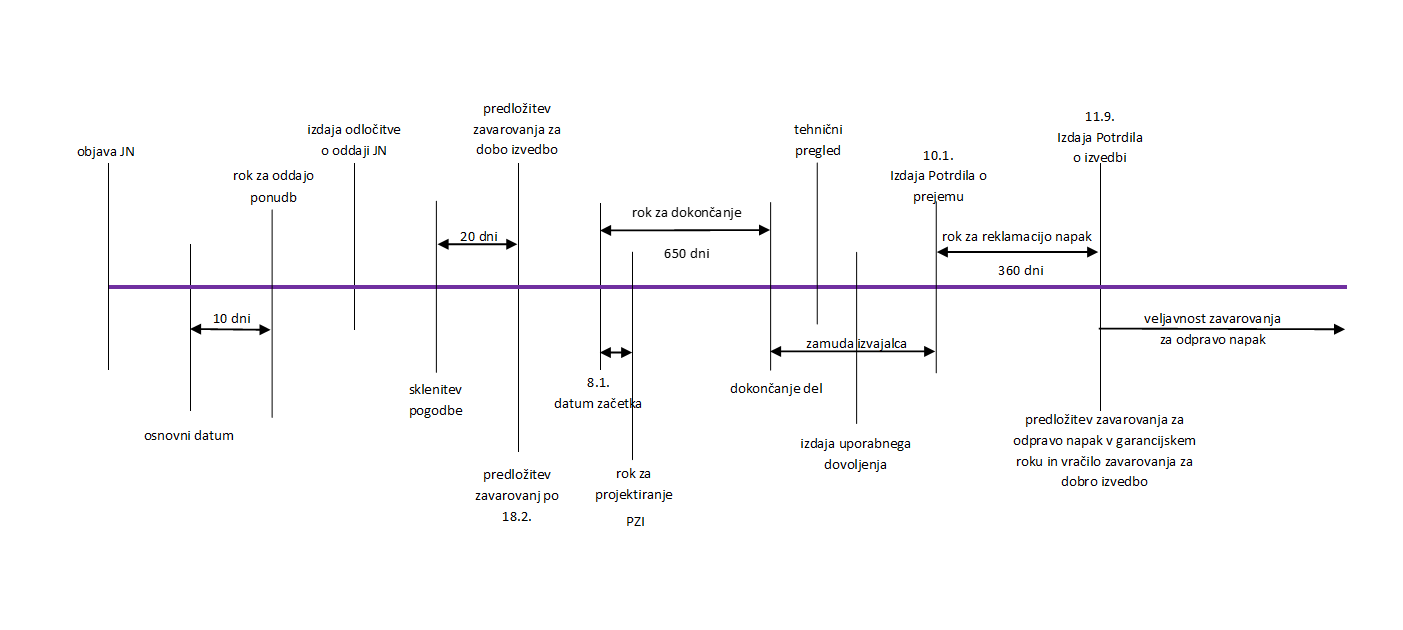 Številka ponudbe:Datum:	Samostojnov skupnem nastopu*s podizvajalci*Naziv:Naslov:Matična številka:Identifikacijska številka za DDV:Znesek v EURPonudbena vrednost brez DDV po načelu »skupaj dogovorjena cena« na podlagi 654. člena OZ:A.1 od tega (vrednosti A) vrednost storitve projektiranja PZI, ki ni upravičen strošek:10% nepredvidenih del od vrednosti A- A1:Skupaj A+ B brez DDVSkupaj A+A.1 + B brez DDVDDV 22 %:Ponudbeni znesek A+B vključno z 22%  DDV:Ponudbeni znesek A+ A.1 + B vključno z 22%  DDV:KRAJPONUDNIKime in priimek zakonitega zastopnika in podpisDATUMPONUDNIKime in priimek zakonitega zastopnika in podpisIme in priimekstrokovnega kadra, ki bo pri predmetnem javnem naročilu opravljal funkcijo odgovornega vodje del Funkcija strokovnega kadra pri predmetnem javnem naročiluNaziv in sedež delodajalca strokovnega kadra Zaposlitev (določen/ nedoločen čas)Št. let delovne dobe pri ponudniku/skupnem ponudniku1.KRAJPONUDNIKime in priimek zakonitega zastopnika in podpisDATUMPONUDNIKime in priimek zakonitega zastopnika in podpisnaziv gospodarskega subjekta:naslov gospodarskega subjekta:kontaktna oseba:elektronski naslov kontaktne osebe:telefon:telefax:ID za DDV:matična številka gospodarskega subjekta:št. transakcijskega računa:GOSPODARSKI SUBJEKT SODI MED MSP, kot je opredeljeno v Priporočilu Komisije 2003/361/ESpooblaščena oseba za podpis ponudbe in pogodbe:12345PonudnikPartner v skupnem nastopupodizvajalecnaziv pooblaščenca za vročanje:naslov pooblaščenca za vročanje:kontaktna oseba:elektronski naslov kontaktne osebe:telefon:telefax:KRAJDATUMGOSPODARSKI SUBJEKT ime in priimek zakonitega zastopnika in podpisPONUDNIK (POLNO IME):Sedež:Poštna številka in kraj:Občina sedeža ponudnika:Davčna številka:Matična številka:Številka vpisa v sodni register:KRAJPONUDNIKime in priimek zakonitega zastopnika in podpisDATUMPONUDNIKime in priimek zakonitega zastopnika in podpisIME IN PRIIMEK:EMŠO:Datum rojstva:Kraj rojstva:Občina rojstva:Država rojstva:Ulica (naslov stalnega prebivališča):Poštna številka in kraj stalnega prebivališča:Državljanstvo:Prejšnji priimek:KRAJime in priimek fizične osebe in podpisDATUMime in priimek fizične osebe in podpisPODIZVAJALCI: NAZIV, POLNI NASLOV,OBSEG IN VRSTA STORITEV/GRADENJ PODIZVAJALCA:PREDMET, KOLIČINA, OKVIRNA VREDNOST IZVEDBE STORITEV/GRADENJ PODIZVAJALCA (V EUR brez DDV, UPOŠTEVAJE DANI POPUST):NEPOSREDNO PLAČILO ZAHTEVA (ustrezno obkrožite)KRAJPONUDNIKime in priimek zakonitega zastopnika in podpisDATUMPONUDNIKime in priimek zakonitega zastopnika in podpisOBSEG IN VRSTA STORITEV/GRADNJE PODIZVAJALCA:PREDMET, KOLIČINA, VREDNOST IZVEDBE STORITEV/GRADNJE PODIZVAJALCA (V EUR brez DDV, UPOŠTEVAJE DANI POPUST):KRAJPODIZVAJALECime in priimek zakonitega zastopnika in podpisDATUMPODIZVAJALECime in priimek zakonitega zastopnika in podpisFirma in sedež subjekta: Način sodelovanja s ponudnikom:KRAJGOSPODARSKI SUBJEKTime in priimek zakonitega zastopnika in podpisDATUMGOSPODARSKI SUBJEKTime in priimek zakonitega zastopnika in podpisReferenčni naročnik (tj. investitor)Vrsta del / Naziv projekta in opis, tako da je iz njega razvidno izpolnjevanje referenčnega pogojaVrednostProjekta v EUR brez DDVDolžina vodovoda v m in fi1.Referenčni naročnik (tj. investitor)Vrsta del / Naziv projekta in opis, tako da je iz njega razvidno izpolnjevanje referenčnega pogojaVrednostProjekta v EUR brez DDVDolžina vodovoda v m in fi1.2.Referenčni naročnik (tj. investitor)Vrsta del / Naziv projekta in opis, tako da je iz njega razvidno izpolnjevanje referenčnega pogojaVrednostProjekta v EUR brez DDVPriprava vodeDA/NEKapaciteta v mm1.2.Referenčni naročnik (tj. investitor)Vrsta del / Naziv projekta in opis, tako da je iz njega razvidno izpolnjevanje referenčnega pogojaVrednostProjekta v EUR brez DDVPriprava vodeDA/NEKapaciteta v mm1.KRAJPONUDNIKime in priimek zakonitega zastopnika in podpisKRAJŽIGREFERENČNI NAROČNIK / INVESTITORime in priimek zakonitega zastopnika in podpisIme in priimek strokovnega kadra:Delodajalec strokovnega kadra:št.Referenčni investitorFunkcija, ki jo je opravljal strokovni kader pri referenčnem projektudolžina vodovoda in fiDatum uporabnega dovoljenja1.2.št.Referenčni investitorFunkcija, ki jo je opravljal strokovni kader pri referenčnem projektuInvesticijska vrednost projekta v EUR brez DDVKapaciteta v mmpriprava vodeDA/NEDatum uporabnega dovoljenja1.2.Ime in priimek strokovnega kadra:Delodajalec strokovnega kadra:št.Referenčni investitorFunkcija, ki jo je opravljal strokovni kader pri referenčnem projektuDolžina v m in fiInvesticijska vrednost projekta v EUR brez DDVDatum uporabnega dovoljenja1.2.Ime in priimek strokovnega kadra:Delodajalec strokovnega kadra:št.Referenčni investitorFunkcija, ki jo je opravljal strokovni kader pri referenčnem projektuDolžina v m in fiInvesticijska vrednost projekta v EUR brez DDVDatum uporabnega dovoljenja1.Ime in priimek strokovnega kadra:Delodajalec strokovnega kadra:št.Referenčni investitorFunkcija, ki jo je opravljal strokovni kader pri referenčnem projektuDolžina v m in fiInvesticijska vrednost projekta v EUR brez DDVDatum uporabnega dovoljenja1.KRAJPONUDNIKime in priimek zakonitega zastopnika in podpisKRAJŽIGREFERENČNI NAROČNIK / INVESTITORime in priimek zakonitega zastopnika in podpisPOGODBENI SPORAZUMnaročnik:Občina Cerklje na GorenjskemTrg Davorina Jenka 134207 Cerklje na Gorenjskem DAVČNA ŠTEVILKA: SI 14251086MATIČNA ŠTEVILKA: 5874670000ki jo zastopa župan, Franc Čebulj(v nadaljevanju: naročnik)izvajalec:nazivnaslovkrajDAVČNA ŠTEVILKA: MATIČNA ŠTEVILKA: ki ga zastopa direktor (v nadaljevanju: izvajalec)Znesek v EURPonudbena vrednost brez DDV po načelu »skupaj dogovorjena cena« na podlagi 654. člena OZ:A.1 od tega (vrednosti A) vrednost storitve projektiranja PZI, ki ni upravičen strošek:10% nepredvidenih del od vrednosti A- A1:Skupaj A+ B brez DDVSkupaj A+A.1 + B brez DDVDDV 22 %:Ponudbeni znesek A+B vključno z 22%  DDV:Ponudbeni znesek A+ A.1 + B vključno z 22%  DDV:Kraj in datum: _____________Kraj in datum: Cerklje na Gorenjskem, _________Izvajalec:Naročnik:Občina Cerklje na GorenjskemDirektor:__________________Župan:Franc Čebulj1SPLOŠNE DOLOČBE1.1.1.1»Pogodba«Podčlen 1.1.1.1 se spremeni tako, da se glasi:1.1.1.1»Pogodba«»Pogodba« pomeni Pogodbeni sporazum, te Pogoje, Splošne pogoje pogodbe, celotno dokumentacijo v zvezi z oddajo javnega naročila z vsemi spremembami in dopolnitvami in Ponudbo izvajalca.1.1.1.3»Pismo o sprejemu Ponudbe«Podčlen 1.1.1.3 se spremeni tako, da se glasi:1.1.1.3»Pismo o sprejemu Ponudbe«»Pismo o sprejemu Ponudbe« je dokument, s katerim naročnik obvesti izvajalca, da je bil izbran za izvajalca ter da bo z njim sklenil Pogodbo - odločitev o oddaji javnega naročila. Pogodba se sklene po pravnomočnosti  odločitve o oddaji javnega naročila.1.1.1.4»Ponudbeno pismo«Podčlen 1.1.1.4 se spremeni tako, da se glasi:1.1.1.4»Ponudbeno pismo«»Ponudbeno pismo« pomeni končno ponudbo izvajalca, ki jo je izvajalec naslovil na naročnika v skladu s formalnimi zahtevami, navedenimi v dokumentaciji v zvezi z oddajo javnega naročila.1.1.1.5»Popis (Specifikacija)«Naslov podčlena 1.1.1.5 se spremeni tako, da se glasi: 1.1.1.5»Popis (Specifikacija)«»Zahteve naročnika«1.1.1.5»Popis (Specifikacija)«Podčlen 1.1.1.5 se spremeni tako, da se glasi:1.1.1.5»Popis (Specifikacija)«»Zahteve naročnika« pomenijo vse tehnične podatke, ki jih je naročnik dal na voljo izvajalcu pred rokom za oddajo ponudb in sicer v obliki dokumentacije v zvezi z oddajo javnega naročila, projektne dokumentacije in vseh njenih delov, zahtev naročnika, tehničnih specifikacij javnega naročila ter objavljenih dokumentov, ki so bili objavljeni pred rokom za oddajo ponudb. Te zahteve naročnika med drugim vključujejo tudi že izdelano PGD projektno dokumentacijo ter izdano gradbeno dovoljenje.1.1.1.6»Risbe«Podčlen 1.1.1.6 se izbriše.1.1.1.7»Plani«Podčlen 1.1.1.7 se spremeni tako, da se glasi:1.1.1.7»Plani«»Plani« pomenijo dokumente z naslovom Plani, ki jih izdela izvajalec in jih predloži skupaj s Ponudbenim pismom, kot določa pogodba. Ta dokument lahko vključuje podatke, sezname in plane v zvezi z dinamiko izvedbe del, plačili in/ali cenami.1.1.1.10»Ponudbeni predračun« in »Plani režijskih del«Podčlen 1.1.1.10 se izbriše.1.1.3.1»Osnovni datum«Podčlen 1.1.3.1 se spremeni tako, da se glasi:1.1.3.1»Osnovni datum«»Osnovni datum« pomeni datum 10 dni pred končnim rokom za predložitev Ponudbe.1.1.4.10»Začasni znesek«Podčlen 1.1.4.10 se spremeni tako, da se glasi:1.1.4.10»Začasni znesek«»Začasni znesek« pomeni znesek, ki je naveden v Pogodbi kot začasni znesek za izvedbo kateregakoli dela del ali za nabavo obratne opreme, materiala ali storitev v skladu s podčlenom 13.5 [Začasni zneski]. Med začasne zneske sodi tudi  postavka 10% nepredvidenih del iz obrazca ponudbe.1.1.4.11»Zadržani znesek«Podčlen 1.1.4.11 se izbriše.1.1.5.6»Odsek«Podčlen 1.1.5.6 se spremeni tako, da se glasi:»Odsek« pomeni posamezno fazo del, na katero je razdeljena gradnja, ki je predmet pogodbe (v nadaljnjem besedilu tudi: faza).Izvedba del je razdeljena na naslednje faze, ki si sledijo po naslednjem vrstnem redu:-	1. faza, ki zajema izgradnjo zajetja Grad + filtracijski sistem; C1 – Zg. Brnik-	2. faza A3 – A6-	3. faza A2 – C1 + Pšata + vodohran Taber-	4. faza C1.1 – C5 (občina Vodice).«1.1.6.1»Dokumenti izvajalca«Podčlen 1.1.6.1 se spremeni tako, da se glasi:1.1.6.1»Dokumenti izvajalca«»Dokumenti izvajalca« pomenijo kalkulacije, računalniške programe ter drugo programsko opremo, risbe, priročnike, modele in druge dokumente tehničnega značaja (če obstajajo), ki jih preskrbi izvajalec v skladu s Pogodbo, kot je navedeno v podčlenu 5.2 [Dokumenti izvajalca].1.1.6.8»Nepredvidljivo«Podčlen 1.1.6.8 se spremeni tako, da se glasi:1.1.6.8»Nepredvidljivo«"Nepredvidljivo" pomeni tisto, česar izkušen izvajalec v postroženih zahtevah glede njegove lastne skrbnosti, ki je navedena v podčlenu 5.1. brez svoje krivde do roka za oddajo ponudb objektivno, kljub vseh zahtevani dolžni skrbnosti dobrega strokovnjaka, ni mogel opaziti ali predvideti."Nepredvidljivo" se v nobenem primeru ne more nanašati na tiste dele dokumentacije, v zvezi s katero je izvajalec prevzel pogodbeno obveznost projektiranja in izvedbe. 1.1.6.10»Gradbeni dnevnik«Na koncu točke 1.1.6 se doda podtočka 1.1.6.10:»Gradbeni dnevnik« je dnevnik, ki se vodi v skladu s Pravilnikom o gradbiščih (Ur. l. RS, št. 55/08 (54/09 – popr. in 61/17 – GZ)) in se nahaja na gradbišču ter je namenjen vodenju pomembnejših podatkov kot na primer: vremenske razmere, prisotnost zaposlenih, prisotnost delovnih strojev, opis napredovanja del, pregledi, pomembna obvestila in podobno.1SPLOŠNE DOLOČBE1.3Sporočanje1.3Podčlen 1.3 se spremeni tako, da se glasi:1.3»Kjer ti Pogoji vsebujejo določbe v zvezi z dajanjem ali izdajanjem odobritev, potrditev, soglasij, odločitev, obvestil in zahtev, mora sporočanje potekati:(a)	v pisni obliki (b)	z vročitvijo (s potrdilom o prejemu), s pošiljanjem po pošti ali po elektronski pošti (preko pooblaščenih oseb za komuniciranje) ali po kurirju na prejemnikov naslov, kot je naveden v Pogodbi. Če pa je:(i) prejemnik sporočil nov naslov, je treba vsi dopise pošiljati v skladu s tem; in(ii) če prejemnik ni sporočil drugače, ko je zaprosil za odobritev ali privolitev, se lahko sporočilo pošlje na naslov, s katerega je bila prošnja poslana.Del korespondence (pošiljanje zapisnikov iz koordinacijskih sestankov, opomniki inženirja, ki so bili že vročeni izvajalcu in morebitno ponavljanje zahtev, ki so bile že vročene izvajalcu, inženirjevo zastavljanje vprašanj in zahtev za dodatna pojasnila/opredelitve izvajalcu) se odvija tudi po elektronski pošti na naslove, ki so navedeni v Dodatku k ponudbi. Ne glede na navedeno določbo mora izvajalec vso uradno dokumentacijo, s katero želi uveljaviti kakršnokoli svojo pravico iz Pogodbe, naročniku in inženirju vročiti po pošti ali po kurirju.Odobritve, potrdila, soglasja in odločitve se ne sme brez razloga zadrževati ali z njimi zamujati.Vsa sporočila, odobritve, certifikati, privolitve, določbe in zahteve, ki so vpisane v gradbeni dnevnik morajo biti izvršene v roku, ki je opredeljen v gradbenem dnevniku.«.1SPLOŠNE DOLOČBE1.4Pravo in jezik1.4Podčlen 1.4 se spremeni tako, da se glasi:1.4»Pogodba se podreja pravu Republike Slovenije.Jezik za sporazumevanje je slovenščina«.11SPLOŠNE DOLOČBE1.51.5Prioriteta dokumentov1.51.5Podčlen 1.5 se spremeni tako, da se glasi:1.51.5»Dokumente, ki tvorijo Pogodbo, je treba razumeti tako, da se le-ti vzajemno razlagajo. Za namene tolmačenja se prioriteta dokumentov določa po naslednjem zaporedju:(a)	Pogodbeni sporazum(b)	ti Posebni pogoji(c)	Splošni pogoji(d)	dokumentacija v zvezi z oddajo javnega naročila z vsemi spremembami in dopolnitvami(e)	Plani ter Zahteve naročnika(f)	Ponudbeno pismo.Če v dokumentih pride do dvoumnosti ali neskladnosti, mora inženir dati vse potrebne obrazložitve ali navodila.«1SPLOŠNE DOLOČBESPLOŠNE DOLOČBE1.6Pogodbeni sporazumPogodbeni sporazum1.6Podčlen 1.6 se spremeni tako, da se glasi:Podčlen 1.6 se spremeni tako, da se glasi:1.6»Stranke sklenejo Pogodbeni sporazum po pravnomočnosti odločitve o oddaji javnega naročila. Pogodbeni sporazum se izdela na podlagi obrazca, ki je priložen k Posebnim pogojem. Pogodbeni sporazum začne veljati z dnem, ko jo podpiše zadnja od obeh pogodbenih strank.«»Stranke sklenejo Pogodbeni sporazum po pravnomočnosti odločitve o oddaji javnega naročila. Pogodbeni sporazum se izdela na podlagi obrazca, ki je priložen k Posebnim pogojem. Pogodbeni sporazum začne veljati z dnem, ko jo podpiše zadnja od obeh pogodbenih strank.«1SPLOŠNE DOLOČBE1.8Priskrba dokumentov in skrb zanje1.8Podčlen 1.8 se spremeni tako, da se glasi:1.8»Izvajalec ima dolžnost, da izvede delno projektiranje, ki se nanaša na izdelavo projektne dokumentacije za izvedbo gradnje (PZI) in izdelavo projektne dokumentacije izvedenih del (PID) in ki je opisano v členu 5 teh Posebnih pogojev.Vsi dokumenti izvajalca morajo biti v varstvu in skrbi izvajalca, vse dokler jih ne prevzame naročnik. Če v Pogodbi ni drugače določeno, mora izvajalec dostaviti inženirju šest kopij vsakega dokumenta izvajalca.Izvajalec mora imeti na gradbišču kopijo Pogodbe, publikacij, navedenih v Zahtevah naročnika, dokumente izvajalca, Spremembe in druga sporočila v zvezi s Pogodbo. Osebje naročnika ima pravico dostopa do teh dokumentov, kadarkoli je to primerno.Če ena od strank ugotovi pomoto ali napako tehnične narave v dokumentu, ki je bil izdelan za uporabo pri izvajanju del, mora ta stranka o taki pomoti ali napaki nemudoma obvestiti drugo stranko.«.1SPLOŠNE DOLOČBE1.9Zamude pri risbah ali navodilih1.9Podčlen 1.9 se spremeni tako, da se glasi:1.9»Če izvajalec utrpi zamudo in/ali stroške zaradi napake v Zahtevah naročnika, in izvajalec kot izkušen izvajalec pri temeljitem pregledu Zahtev naročnika v skladu s podčlenom 5.1 [Splošne obveznosti pri projektiranju] kljub vsej svoji skrbnosti ni odkril napake, mora izvajalec obvestiti inženirja in je v skladu s podčlenom 20.1 [Zahtevki izvajalca] upravičen do:podaljšanja roka zaradi takšne zamude, če se je ali se bo dokončanje zakasnilo, v skladu s podčlenom 8.4 [Podaljšanje roka za dokončanje] inplačila vsakršnih stroškov in primernih koristi, ki morajo biti vključene v pogodbeni ceni.Izvajalec mora obvestiti inženirja, kadarkoli je verjetno, da bodo nastale zamude ali prekinitve pri delih, če izvajalcu neko potrebno navodilo ni bilo izročeno v določenem, za to primernem času. Obvestilo mora vsebovati podrobnosti v zvezi s potrebnim navodilom, podrobnosti v zvezi z navedbo razloga in časa, do katerega naj bi to bilo izročeno, in podrobnosti v zvezi z značajem in verjetnim obsegom zamude ali prekinitve. Če izvajalec utrpi zamudo in/ali stroške zaradi inženirja, ker ta ni izročil navodila do primernega časa, mora izvajalec postopati v skladu s prejšnjim odstavkom tega podčlena.Ko inženir prejme nadaljnje obvestilo, mora ravnati v skladu s podčlenom 3.5 [Odločitve] in uskladiti ali določiti (i), če je to res tako in do kakšnega obsega napake res ni bilo mogoče ugotoviti, in (ii) zadeve opisane v podčlenu (a) in (b) zgoraj z vidika tega obsega.«1SPLOŠNE DOLOČBE1.10Uporaba dokumentov izvajalca s strani naročnika1.10Na začetku podčlena 1.10 se doda nov odstavek, ki se glasi:1.10»Razume se, da (s podpisom pogodbe) izvajalec da naročniku neodpovedljivo, prenosno, neekskluzivno pravico, brez odškodninskih zahtev do kopiranja, uporabe in razpolaganja z dokumenti izvajalca in njegovih podizvajalcev, vključno s pravico do spreminjanja le-teh in uporabe tako spremenjenih dokumentov. Ta pravica:(a)	velja skozi celotno dejansko ali pričakovano (karkoli od tega je daljše) življenjsko dobo določenih delov del,(b)	omogoča vsaki osebi, ki ima pristojnost za ustrezni del, da kopira, uporablja in razpolaga z dokumenti izvajalca za namene dokončanja, upravljanja, vzdrževanja, spreminjanja, prilagajanja, popravljanja in rušenja teh del,(c)	dovoljuje, da se dokumenti izvajalca, ki so v obliki računalniških programov, in druge programske opreme, uporabljajo na vseh računalnikih na gradbišču in drugih krajih, kot je predvideno v Pogodbi, vključno v primeru zamenjave računalnikov, ki jih dobavi izvajalec,(d)	dovoljuje naročniku, da dokumente uporabi za namene v povezavi z vplivom projekta na okolje in prostor,(e)	dovoljuje naročniku in pooblaščenim osebam, ki delujejo v njegovem imenu, da dokumente uporabi za namene v povezavi s predstavitvijo projekta, poročanja o projektu, seznanjanja javnosti o projektu in druge podobne primere.«1SPLOŠNE DOLOČBE1.12Zaupni podatki1.12Na začetku podčlena 1.12 se doda nov odstavek, ki se glasi:1.12»Izvajalec mora smatrati podatke iz pogodbe kot zaupne, razen v primeru, ko mora izpolnjevati obveznosti v zvezi s predmetno pogodbo, ali kadar je tako predpisano z veljavnim zakonom. Izvajalec teh podatkov ne sme objaviti ali dovoliti da bi bili objavljeni ali odkriti niti v celoti niti delno v nobenem tržnem ali tehničnem dokumentu ali kje drugje, brez predhodnega pisnega soglasja naročnika.«3INŽENIR3.1Obveznosti in pooblastila inženirja3.1Podčlen 3.1 se spremeni tako, da se na koncu podčlena doda naslednji odstavek:3.1»Inženir mora od naročnika dobiti posebno pisno dovoljenje preden ukrene kaj od spodaj naštetega:a.	potrdi kakršne koli dodatne izdatke, ki niso upoštevani v pogodbeni ceni;b.	dovoli kakršno koli podaljšanje Roka za dokončanje;c.	dovoli spremembe in prilagoditve po  13. členu;d.         odobri katerokoli črpanje začasnega zneska. Ni mu pa potrebno pridobiti posebnega dovoljenja naročnika v primeru, da ugotovi, da preti neposredna nevarnost za življenje in zdravje ljudi ali za nastanek večje premoženjske škode.«3INŽENIR3.3Navodila inženirja3.3Podčlen 3.3 se spremeni tako, da se glasi:3.3»Inženir lahko (kadarkoli) da izvajalcu navodila in dodatne ali spremenjene detajle/tehnične rešitve, ki so lahko potrebne za izvedbo del in odpravo napak, kakor je v skladu s Pogodbo. Izvajalec sme sprejeti navodila samo od inženirja ali od pomočnika, ki mu je bilo dodeljeno ustrezno pooblastilo po tem členu. Če navodilo predstavlja spremembo, potem velja člen 13 [Spremembe in prilagoditve].Izvajalec mora ravnati v skladu z navodili inženirja ali pooblaščenega pomočnika pri vseh zadevah, povezanih s Pogodbo. Navodila morajo biti v pisni obliki«.4IZVAJALEC4.1Splošne obveznosti izvajalca4.1Podčlen 4.1 se spremeni tako, da se glasi:4.1»Izvajalec mora projektirati (v obsegu, določenem v Pogodbi). izvesti in dokončati dela v skladu s Pogodbo in inženirjevimi navodili in odpraviti vse napake na delih. Obveznost projektiranja se nanaša na izdelavo projektne dokumentacije za izvedbo gradnje (PZI) in izdelavo projektne dokumentacije izvedenih del (PID).Za projektiranje, ki ga mora izvesti izvajalec, velja naslednje:(a)	izvajalec mora inženirju predložiti svoje dokumente za ta del;(b)	dokumenti izvajalca morajo biti v skladu z Zahtevami naročnika; napisani morajo biti v slovenskem jeziku, in morajo vključevati dodatne podatke, ki jih zahteva veljavna zakonodaja in inženir;(c)	izvajalec je odgovoren za ta del, ki mora po zaključku del biti primeren za namene, za katere je namenjen v skladu z veljavno zakonodajo; in(d)	pred začetkom preskusov ob dokončanju mora izvajalec inženirju predložiti dokumente o izvedenih delih in dovolj izčrpne priročnike o obratovanju in vzdrževanju v skladu Zahtevami naročnika, da bo naročnik lahko upravljal, vzdrževal, razstavil, ponovno sestavil, prilagodil in popravil ta del del. Tak del se ne šteje kot dokončan za prevzem v skladu s podčlenom 10.1 [Prevzem del in odsekov], dokler ti dokumenti in priročniki niso bili predloženi inženirju.Izvajalec mora priskrbeti obratno opremo in svoje dokumente, navedene v Pogodbi, in vse svoje osebje, blago, potrošni material in druge stvari in storitve, začasne ali trajne narave, ki so potrebne pri tem projektu in zanj, za njegovo izvedbo, dokončanje in odpravo napak.Dela morajo vključevati vsako delo, ki je potrebno, da se izpolnijo Zahteve naročnika, Predlog izvajalca in Plani, in vsa dela, za katera se v skladu s Pogodbo razume, da morajo biti izvedena (čeprav v pogodbi niso omenjena), da se zagotovi stabilnost ali dokončanje del ali varno in primerno obratovanje del.Izvajalec je odgovoren za ustreznost, stabilnost in varnost vseh operacij na gradbišču, za vse načine gradnje in za vsa dela.Kadarkoli inženir zahteva, mora izvajalec predložiti podrobne podatke o dogovorih in načinih, ki jih izvajalec predlaga, da se sprejmejo za izvedbo del. Teh dogovorov in metod se ne sme bistveno spremeniti, ne da bi bil inženir o tem predhodno obveščen.Izvajalec je dolžan izvajati obveščanje in komuniciranje s podporo EU in sicer je dolžan izvajalec pri tem upoštevati Navodila organa upravljanja na področju komuniciranja vsebin evropske kohezijske politike v programskem obdobju 2014-2020, objavljena na spletni strani http://www.eu-skladi.si/sl/ekp/navodila in na zahtevo naročnika sodelovati pri aktivnostih informiranja in komuniciranja, ki jih naročnik organizira sam ali njegov zunanji izvajalec.««4IZVAJALEC4.2Garancija za dobro izvedbo4.2Drugi odstavek podčlena 4.2 se spremeni tako, da se glasi:4.2»Izvajalec mora Garancijo za dobro izvedbo izročiti naročniku v roku 20 dni po sklenitvi Pogodbe in poslati eno kopijo inženirju. Garancijo za dobro izvedbo mora izdati ustanova in sicer v državi (ali v okviru druge sodne pristojnosti), ki jo odobri naročnik, in mora biti v obliki, prikazani v dokumentaciji v zvezi z oddajo javnega naročila ali v kaki drugi obliki, ki jo odobri naročnik«.Vsi ostali odstavki ostanejo nespremenjeni.4IZVAJALEC4.4Podizvajalci4.4Podčlen 4.4 se spremeni tako, da se glasi:4.4»Izvajalec ne sme skleniti Pogodbe o oddaji celotnih del podizvajalcem.Izvajalec je odgovoren za dejanja in napake vseh podizvajalcev, njihovih zastopnikov ali zaposlenih, kakor da bi bila to dejanja ali napake izvajalca samega. V zvezi s podizvajalci v celoti veljajo vse zakonske določbe ZJN-3.«4IZVAJALEC4.8Varnostni postopki4.8Pododstavku (a) podčlena 4.8 se doda besedilo:4.8»Izvajalec mora upoštevati Zakon o varnosti in zdravju pri delu (Uradni list RS, št.43/11), Uredbo o zagotavljanju varnosti in zdravja pri delu na začasnih in premičnih gradbiščih (Uradni list RS, št. 83/05 in 43/2011-ZVZD-1), Uredbo o preprečevanju in zmanjševanju emisije delcev iz gradbišč (Uradni list RS, št. 21/11) in drugo relevantno zakonodajo Republike Slovenije.«Podčlenu 4.8 se doda pododstavek (f): (f) izdelati načrt organizacije gradbišča, usklajen z varnostnim načrtom in projektom za pridobitev gradbenega dovoljenja ter soglasjem inženirja in naročnika ter ga predložiti naročniku.4IZVAJALEC4.10Podatki o gradbišču4.10Podčlen 4.10 se spremeni tako, da se drugi odstavek podčlena glasi:4.10»Izvajalec je odgovoren za preveritev in tolmačenje vseh takih podatkov. Naročnik ne odgovarja za točnost, zadostnost ali popolnost takšnih podatkov. V istem obsegu velja, da je izvajalec pregledal in preučil gradbišče, njegovo okolico, zgoraj omenjene podatke in druge razpoložljive podatke in da se je o njih prepričal glede vseh pomembnih zadev, preden je predložil Ponudbo, in sicer vključno (in brez omejitve):(a) z obliko in lastnostmi gradbišča, vključno s podpovršinskimi pogoji,(b) s hidrološkimi in klimatskimi pogoji,(c) z obsegom in naravo dela in blaga, potrebnega za izvajanje in dokončanje del in odpravo napak,(d) z zakoni, postopki in praksami v zvezi z delovnimi razmerji v državi in(e) z zahtevami izvajalca glede dostopa, nastanitve, objektov, osebja, energije, transporta, vode in drugih storitev.«4IZVAJALEC4.22Varovanje gradbišča4.22Doda se nov drugi odstavek, ki se glasi:»Izvajalec je dolžan gradbišče zavarovati na način, da je gradbiščna ograja izvedena dvonamensko, tako da omogoča namestitev renderjev / panojev in drugih informativnih tabel, ki so namenjene informiranju in obveščanju javnosti. Izvajalec po navodilih naročnika na gradbiščno ograjo namesti informativne table, ki jih zagotovi naročnik.«4IZVAJALEC4.23Dejavnosti izvajalca na gradbišču4.23Prvi odstavek podčlena 4.23 se spremeni, tako, da se glasi:4.23»Izvajalec je dolžan gradbišče označiti z gradbiščno tablo pred začetkom del skladno s Pravilnikom o gradbiščih (Uradni list RS, št. 55/08, 54/09 – popr. in 61/17 – GZ) in voditi evidence izvajanja del na gradbišču ter način izvajanja sprotne kontrole gradnje skladno z navedenim pravilnikom. Izvajalec mora svoje dejavnosti omejiti na gradbišče in na druga dodatna območja, ki jih lahko pridobi izvajalec in jih inženir odobri kot delovno območje. Izvajalec mora izvesti vse potrebne varnostne ukrepe, da bosta njegova oprema in osebje ostala znotraj gradbišča in teh dodatnih območij in da ju ne bo na sosednjih zemljiščih.«5IMENOVANI PODIZVAJALCI5Imenovani podizvajalci5Celoten člen 5 se izbriše in se ga nadomesti z naslednjim besedilom:5.1Splošne obveznosti pri projektiranju5.1 »Izvajalec mora izdelati projektno dokumentacijo za izvedbo gradnje (PZI) in projektno dokumentacijo izvedenih del (PID) in je za ta del projektiranja odgovoren. Projektno dokumentacijo morajo izdelati usposobljeni projektanti, ki so inženirji ali drugi strokovnjaki v skladu s kriteriji, navedenimi v dokumentaciji v zvezi z oddajo javnega naročila. Če v Pogodbi ni navedeno drugače, mora izvajalec inženirju predložiti v odobritev ime in podatke vsakega posameznega predlaganega projektanta in projektantskega podizvajalca.Izvajalec jamči, da je za potrebe projekta primerno izkušen in sposoben in enako njegovi projektanti in projektantski podizvajalci. Izvajalec se obvezuje, da bodo projektanti na razpolago tako, da se bodo lahko udeleževali razgovorov z inženirjem, kadarkoli bo to potrebno, vse do datuma izteka ustreznega roka za reklamacijo napak.Po prejetju obvestila v skladu s členom 8.1 [Začetek del] mora izvajalec temeljito preučiti Zahteve naročnika (vključno s PGD dokumentacijo in gradbenim dovoljenjem) in referenčne postavke, omenjene v podčlenu 4.7 [Zakoličenje]. V roku, navedenem v Dodatku k ponudbi, računanem od datuma začetka, mora izvajalec obvestiti inženirja o vsaki pomoti, napaki ali drugi pomanjkljivosti, ki jo je našel v Zahtevah naročnika ali v referenčnih postavkah.Po prejemu tega obvestila mora inženir odločiti, če se bo uporabil člen 13 [Spremembe in prilagoditve], in skladno s tem obvestiti izvajalca. V primeru, da bi izkušen izvajalec pri pregledu gradbišča in Zahtev naročnika ob obvezni skrbnosti lahko odkril to pomoto, napako ali drugo pomanjkljivost, in do obsega, do katerega bi to lahko storil (ob upoštevanju stroškov in časa), še preden bi predložil svojo ponudbo, se rok za dokončanje ne podaljša in pogodbena cena se ne prilagodi.Projektna dokumentacija za izvedbo gradnje (PZI) mora biti izdelana najkasneje v roku 90 dni od Datuma začetka«.5.2Dokumenti izvajalca5.2 »Dokumenti izvajalca morajo vsebovati vse tehnične dokumente, ki so navedeni v tehničnih Zahtevah naročnika, dokumente, ki so predpisani z veljavno zakonodajo in dokumente, ki so potrebni za pridobitev vseh predpisanih odobritev ter dokumente, opisane v podčlenu 5.6 [Dokumenti izvedenih del] in podčlenu 5.7 [Priročniki za obratovanje in vzdrževanje]. Če v tehničnih zahtevah naročnika ni drugače navedeno, morajo biti dokumenti izvajalca napisani v slovenskem jeziku.Izvajalec mora pripraviti vse svoje dokumente in vse druge dokumente, ki so potrebni njegovemu osebju kot navodila. Osebje naročnika ima pravico, da nadzoruje pripravo teh dokumentov, ne glede na to, kje se ti dokumenti pripravljajo. Če tehnične zahteve naročnika opisujejo dokumente izvajalca, ki jih je treba predložiti inženirju v pregled in/ali odobritev, jih je treba predložiti skladno s tem in skupaj s spodaj opisanim obvestilom. V naslednjih določbah tega podčlena pomeni (i) "rok za pregled" dobo, ki jo zahteva inženir za pregled in (če je tako določeno) za odobritev, (ii) "dokumenti izvajalca" pa izključujejo vse dokumente, ki niso navedeni kot zahtevani za predložitev v pregled in/ali za odobritev.Inženir ima pravico, da projektno dokumentacija izvajalca pregleda in poda pripombe nanjo.Inženir lahko obvesti izvajalca, da neki dokument izvajalca ne ustreza (do navedenega obsega) Pogodbi, vendar pa se izvajalec ne razbremeni odgovornosti za neustrezen projekt niti v primeru, da Inženir tega ne naredi. Če dokument izvajalca ne ustreza, ga je treba na stroške izvajalca popraviti, ponovno predložiti in pregledati in (če je tako določeno tudi odobriti) v skladu s tem podčlenom.Za vsak del del, razen za tisti obseg, za katerega sta bila predhodna odobritev ali soglasje inženirja že pridobljena:(a)	je v primeru dokumenta izvajalca, ki je bil (kot je določeno) predložen inženirju v odobritev, potrebno naslednje:inženir mora izvajalca obvestiti, da je dokument izvajalca odobren, in podati pripombe, ali pa tudi ne, ali pa mora izvajalca obvestiti, da njegov dokument (do navedenega obsega) ne ustreza Pogodbi;izvajanje takšnega dela del se ne sme začeti, dokler inženir ni odobril dokumenta izvajalca; inpo izteku roka za pregled za vse dokumente izvajalca, ki so pomembni za projektiranje in izvedbo se šteje, da je inženir odobril dokument izvajalca, razen če je pred tem inženir poslal drugačno obvestilo v skladu s pododstavkom (i);(b)	se izvedba takšnega dela del ne sme začeti pred iztekom roka za pregled za vse dokumente izvajalca, ki so pomembni za projektiranje in izvedbo;(c)	mora biti izvedba tega dela del v skladu s pregledanimi (in odobrenimi, če je tako določeno) dokumenti izvajalca.Če inženir zahteva še nadaljnje dokumente izvajalca, jih mora izvajalec nemudoma pripraviti. Vsaka takšna odobritev ali soglasje ali pregled (v okviru tega podčlena in tudi drugače) ne odvezujejo izvajalca od nobene njegove obveznosti ali odgovornosti.5.3Jamstvo izvajalca5.3 »Izvajalec jamči, da bodo prevzeti del projekta, dokumenti izvajalca, izvedba in dokončanje del v skladu:(a)	z zakoni države in(b)	z dokumenti, ki tvorijo Pogodbo, njene spremembe ali prilagoditve in(c)	z vlogo za neposredno potrditev operacije »Oskrba s pitno vodo na območju Zg. Save – 1. Sklop« vključene v Dogovor za razvoj regij št. 2 z vsemi njenimi prilogami, ki je bila oddana na Ministrstvo za okolje in prostor.5.4Tehnični standardi in predpisi5.4 »Prevzeti del projekta, dokumenti izvajalca, izvedba in dokončana dela morajo biti v skladu s tehničnimi standardi države, z zakoni o gradnji, gradbeništvu in okolju, z zakoni, ki veljajo za izdelek, ki bo nastal s temi deli, in z drugimi standardi, določenimi v tehničnih zahtevah naročnika, ki veljajo za ta dela, ali jih določajo veljavni zakoni.Vsi ti zakoni in omenjeni predpisi prevladujejo z ozirom na dela in vsak odsek teh del, kadar gre za prevzem teh del ali odseka teh del s strani naročnika v okviru člena 10 [Prevzem s strani naročnika]. Reference v Pogodbi, ki se nanašajo na objavljene standarde, je treba razumeti kot reference, ki se nanašajo na tisto izdajo standardov, ki velja na osnovni datum, razen če ni drugače navedeno.Če se v državi po osnovnem datumu uveljavijo spremenjeni ali novi standardi, mora izvajalec o tem obvestiti inženirja in (če je primerno) predložiti predlog za uskladitev. V primeru, da:(a)	inženir odloči, da je uskladitev potrebna, in(b)	predlogi za uskladitev predstavljajo neko spremembo,mora inženir uvesti spremembo v skladu s členom 13 [Spremembe in prilagoditve].5.5Usposabljanje5.5 »Izvajalec mora izvršiti usposabljanje osebja naročnika za upravljanje in vzdrževanje del do obsega, ki je določen v tehničnih zahtevah naročnika. Če Pogodba določa, da je treba usposabljanje izvršiti pred prevzemom, se dela ne štejejo za izvršena za namen prevzema v okviru podčlena 10.1 [Prevzem del in odsekov], dokler ni zaključeno usposabljanje.5.6Dokumenti izvedenih del5.6 »Izvajalec mora pri izvajanju del izdelovati in stalno ažurirati popoln komplet poročil o izvedenih delih, ki kažejo natančne lokacije izvedenih del, dimenzije in detajle del tako, kot so izvedena ter izdelati projektno dokumentacijo izvedenih del (PID). Poročila je treba hraniti na gradbišču in uporabljati izključno za namene tega podčlena. Pred začetkom preskusov ob dokončanju se dve kopiji dostavita inženirju.Razen tega mora izvajalec inženirju dostaviti tudi izvedbene risbe, ki prikazujejo vsa dela tako, kot so izvedena, in jih inženirju predložiti v pregled v skladu s podčlenom 5.2 [Dokumenti izvajalca]. Izvajalec mora pridobiti odobritev inženirja glede dimenzij, sistema referenčnih točk in drugih pomembnih detajlov.Pred izstavitvijo Potrdila o prevzemu, mora izvajalec v skladu s tehničnimi zahtevami naročnika dostaviti inženirju navedeno število in vrste kopij ustreznih izvedbenih risb. Dela se ne štejejo za dokončana za namen prevzema v skladu s podčlenom 10.1 [Prevzem del in odsekov], dokler inženir ni prejel teh dokumentov.5.7Priročniki za obratovanje in vzdrževanje5.7 »Pred začetkom preskusov ob dokončanju, mora izvajalec dostaviti inženirju začasne priročnike za upravljanje in vzdrževanje, ki so dovolj podrobni, da naročnik lahko upravlja, vzdržuje, odmontira, ponovno sestavi, prilagodi in popravi obratno opremo.Dela se ne štejejo za dokončana za namen prevzema v skladu s  podčlenom 10.1 [Prevzem del in odsekov], dokler inženir ni prejel končne verzije natančnih priročnikov za upravljanje in vzdrževanje, in vseh drugih priročnikov, ki so navedeni v tehničnih zahtevah naročnika za te namene.5.8Napaka v projektu5.8 »Če se v dokumentih izvajalca ali v dokumentih, ki bi jih izvajalec moral pregledati pred oddajo ponudbe oziroma pred Datumom začetka odkrijejo napake, pomanjkljivosti, dvoumnosti, nedoslednosti ali druge pomanjkljivosti, je le-te in dela treba popraviti na stroške izvajalca ne glede na odobritev ali soglasje v skladu s tem členom ter ne glede na dejstvo, da je bila projektna dokumentacija PGD pripravljena s strani projektanta, ki ga je angažiral naročnik.«6KADRI IN DELAVCI6.9Osebje izvajalca6.9Na koncu podčlena podčlena 6.9 se doda naslednje besedilo:6.9»Strokovne funkcije, ki so bile razpisane v naročnikovi dokumentaciji v zvezi z oddajo javnega naročila lahko opravlja samo strokovni kader, ki je bil v ponudbi imenovan na te funkcije. V primeru, da obstajajo objektivni razlogi, da priglašeni strokovni kader ne more opravljati strokovnih funkcij, za katere je bil priglašen, lahko izvajalec zamenja strokovni kader z nekom, ki izpolnjujejo zahtevane referenčne pogoje naročnika iz  dokumentacije v zvezi z oddajo javnega naročila.Naročnik zahteva, da je odgovorni vodja gradbišča stalno prisoten na gradbišču in sicer dnevno v minimalnem trajanju vsaj 6 ur. Odgovorni vodja del mora biti na gradbišču prisoten najmanj dvakrat tedensko, obvezno pa mora biti prisoten na vseh koordinacijskih sestankih ter morebitnih drugih sestankih med naročnikom in izvajalcem.«8ZAČETEK, ZAMUDE IN USTAVITEV8.1Začetek del8.1Prvi odstavek podčlena 8.1 se spremeni tako, da se glasi:8.1»Inženir mora izvajalca obvestiti o datumu začetka vsaj 7 dni prej. Če ni drugače določeno v Posebnih pogojih, mora biti datum začetka del prvega odseka v roku 15 dni po podpisu pogodbe..«Drugi odstavek ostaja nespremenjen. 8ZAČETEK, ZAMUDE IN USTAVITEV8.2Rok za dokončanje8.2Pred prvi odstavek podčlena se doda nov odstavek, ki se glasi:8.2»Projektna dokumentacija za izvedbo gradnje (PZI) mora biti izdelana najkasneje v roku 90 dni od Datuma začetka.«Ostali odstavki ostanejo nespremenjeni.8ZAČETEK, ZAMUDE IN USTAVITEV8.5Zamude, ki jih povzročijo oblasti8.5Na koncu podčlena 8.5 se doda odstavek, ki se glasi:8.5»Zamuda ali motnja se pri daljšem roku odločanja oblasti od zakonsko predvidenega šteje kot nepredvidljiva samo v primeru, da zamuda presega običajni rok, ki ga oblasti potrebujejo za izdajo odločitve v podobnih primerih.«8ZAČETEK, ZAMUDE IN USTAVITEV8.7Odškodnina za zamudo8.7Besedilo naslova podčlena se spremeni tako, da se glasi: Pogodbena kazenPodčlen 8.7 se spremeni tako, da se glasi:8.7»Če izvajalec ne upošteva podčlena 8.2 [Rok za dokončanje], mora za v skladu s podčlenom 2.5 [Zahtevki naročnika] naročniku plačati pogodbeno kazen, ki znaša 0,5%  sprejetega pogodbenega zneska v EUR z DDV za vsak dan, ki poteče med rokom za dokončanje iz Pogodbe in datumom, navedenim v Potrdilu o prevzemu. Celotni dolžni znesek po tem podčlenu pa ne sme presegati 10% celotnega sprejetega pogodbenega zneska v EUR z DDV. Pogodbena kazen se obračunava samo za zamudo končnega roka za dokončanje vseh faz.Če višina vseh izgub in škod, dodatnih stroškov, ki jih je naročnik utrpel po tem, ko je upošteval vse zneske, dolžne izvajalcu v skladu s Pogodbo  presega znesek celotne pogodbene kazni, ima naročnik pravico, da od izvajalca zahteva plačilo tudi te razlike. V takšnem primeru je naročnik upravičen, da zadrži sredstva za povračilo vseh nastalih stroškov in škode.Naročnik lahko zadrži katerakoli sredstva, ki bi jih bil dolžan plačati izvajalcu.Naročnik ima pravico do te pogodbene kazni tudi v primeru, da odstopi od pogodbe. V primeru odstopa od Pogodbe v skladu s podčlenom 15.2 [Odstop od Pogodbe s strani naročnika] pred dokončanjem del ima naročnik pravico do obračuna pogodbene kazni v višini 20% celotnega sprejetega pogodbenega zneska v EUR z DDV ter je upravičen tudi do vseh dodatnih odškodnin zaradi odstopa od pogodbe, v kolikor škoda presega pogodbeno kazen iz tega odstavka. Poleg vseh zgoraj navedenih pogodbenih kazni mora izvajalec naročniku plačati tudi dodatno pogodbeno kazen v primeru, da izvajalec ne zagotavlja zahtevane prisotnosti odgovornega vodja gradbišča ali odgovornega vodje del, kakor je ta opredeljena v podčlenu 6.9. V takšnem primeru pogodbena kazen znaša 500 EUR po posameznem kadru za vsak dan, ko odgovorni vodja gradbišča ali odgovorni vodje del kršita zahtevo v zvezi s prisotnostjo na način, da ju na gradbišču ni, čeprav bi morala biti ter 250 EUR po posameznem kadru za vsak dan, ko sta na gradbišču prisotna krajši čas od minimalno zahtevanega.9PRESKUSI OB DOKONČANJU9.1Obveznosti izvajalca9.1Podčlen 9.1 se spremeni tako, da se glasi:9.1»Izvajalec bo izvedel preskuse ob dokončanju del v skladu s tem členom in podčlenom 7.4 [Preskušanje] po tem, ko bo priskrbel dokumente v skladu s podčlenom 5.6 [Dokumenti izvedenih del] in v skladu s podčlenom 5. 7 [Priročniki za obratovanje in vzdrževanje].Izvajalec mora vsaj 21 dni prej obvestiti inženirja o datumu, po katerem bo izvajalec pripravljen za izvajanje vseh preskusov ob dokončanju del. Če ni dogovorjeno drugače, je treba preskuse ob dokončanju del izvesti v roku 14 dni po tem datumu, in sicer na dan ali dneve, ki jih določi inženir.Če v Posebnih pogojih ni določeno drugače, se preskusi ob dokončanju izvedejo v naslednjem zaporedju:(a)	preskus pred zagonom, ki mora vključevati primerne preglede in ("suhe" in "mokre") preskuse funkcionalnosti, da se izkaže, da vsaka enota obratne opreme lahko varno prestane naslednjo stopnjo (b);(b)	preskusi zagona, ki morajo vključevati določene preskuse obratovanja, da se izkaže, da dela ali odsek del lahko delujejo varno in tako, kot je določeno in sicer pri vseh razpoložljivih operativnih pogojih.V teku poskusnega obratovanja, ko dela delujejo v stabilnih pogojih, mora izvajalec obvestiti inženirja, da so dela pripravljena za vsak drug preskus ob dokončanju, vključno s preskusi učinkovitosti delovanja, s katerimi se izkaže, če dela ustrezajo kriterijem, navedenim v Zahtevah naročnika in v Planu garancij.V kolikor bo naročnik sukcesivno prevzemal posamezne odseke (dele del), bo izvajalec preskuse ob dokončanju izvajal sukcesivno. Izvajanje preskusov ob dokončanju ne šteje kot uporaba objektov s strani naročnika.«10PREVZEM S STRANI NAROČNIKA10.1Prevzem del in odsekov del10.1Podčlen 10.1 se spremeni tako, da se glasi:10.1»Z izjemo tega, kar določa podčlen 9.4 [Neuspeli preskusi ob dokončanju], naročnik prevzame dela po posamezni fazi (odseku), (i) ko so dela v okviru posamezne faze dokončana v skladu s Pogodbo, vključno z zadevami, opisanimi v podčlenu 8.2 [Rok za dokončanje], in z izjemo tega, kar določa pododstavek (a) spodaj; in (ii) ko je pridobljeno uporabno dovoljenje za posamezno fazo; in (iii) ko se izda Potrdilo o prevzemu za dela posamezne faze ali se smatra, da je bilo to izdano v skladu s tem podčlenom. Potrdilo o prevzemu za posamezno fazo ne more biti izdano prej, preden ni pridobljeno uporabno dovoljenje za objekt. Potrdilo o prevzemu za zadnjo fazo ne more biti izdano prej, preden niso odpravljene vse napake na predhodno izvedenih fazah ter preden niso izdana vsa uporabna dovoljenja v skladu z gradbenim dovoljenjem.Izvajalec lahko z obvestilom inženirju zaprosi za Potrdilo o prevzemu za posamezno fazo (odsek) najprej 14 dni pred tem, ko bodo dela po mnenju izvajalca dokončana in pripravljena za prevzem. Inženir ima pravico, da ne glede na to ali bo izvajalec zaprosil za Potrdilo o prevzemu za vsak drug smiselno zaključen odsek, sam izda Potrdilo o prevzemu za vsak drug smiselno zaključen odsek (smiselno zaključen del del).Inženir mora v roku 28 dni po prejemu prošnje izvajalca:(a)	izvajalcu izdati Potrdilo o prevzemu in pri tem navesti datum, ko so bila dela ali odsek oziroma smiselno zaključen del del dokončani v skladu s Pogodbo, razen za morebitna manjša še neopravljena dela in napake, ki ne bodo v veliki meri vplivale na uporabo teh del ali odseka za njihov predviden namen (ali do tedaj ali medtem, ko bo to delo dokončano in te napake odpravljene); ali(b)	zavrniti prošnjo in pri tem navesti razloge in določiti delo, ki ga mora izvajalec izvršiti, da bo možno izdati Potrdilo o prevzemu. Izvajalec mora to delo potem dokončati, preden se izda nadaljnje obvestilo po tem podčlenu.Če inženir ne izda Potrdila o prevzemu niti ne zavrne prošnje izvajalca v roku 28 dni in če so dela ali odsek (kot je primer) v glavnem v skladu s Pogodbo, se šteje, da je bilo Potrdilo o prevzemu izdano na zadnji dan tega roka.«11ODGOVORNOST ZA NAPAKE11.2Stroški odprave napak11.2Podčlen 11.2 se spremeni tako, da se glasi:11.2»Vsa dela, ki se nanašajo na pododstavek (b) podčlena 11.1 [Dokončanje nedokončanih del in odprava napak], se izvedejo na odgovornost in stroške izvajalca, če je vzrok za potrebnost tega dela možno pripisati, in v obsegu, do katerega ga je možno pripisati:(a)	projektu del, za katerega naročnik ni odgovoren (če je tak primer),(b)	obratni opremi, materialu ali izdelavi, ki ni v skladu s Pogodbo,(c)	neprimernemu upravljanju ali vzdrževanju, če je za to bil vzrok v neki zadevi, za katero je odgovoren izvajalec (v skladu s podčleni 5.5. do 5.7 ali kako drugače), ali(d)	izvajalčevi neizpolnitvi drugih obveznosti.Če je vzrok za potrebnost tega dela drugačen, mora naročnik (ali nekdo v njegovem imenu) o tem takoj obvestiti izvajalca in v tem primeru se upošteva podčlen 13.3 [Postopek spremembe]«. 11ODGOVORNOST ZA NAPAKE11.7Pravica dostopa11.7Podčlen 11.7 se spremeni tako, da se glasi:11.7»Dokler se ne izda Potrdilo o izvedbi, ima izvajalec pravico do dostopa do vseh delov del in do podatkov o obratovanju in učinkovitosti del, razen če je to v protislovju z naročnikovimi upravičenimi varnostnimi omejitvami«. 11ODGOVORNOST ZA NAPAKE11.12Garancija za odpravo napak v garancijskem roku11.12Na koncu 11. člena se doda nov podčlen 11.12, ki se glasi:11.12»Izvajalec je dolžan najkasneje 30 dni pred iztekom veljavnosti zavarovanja za dobro izvedbo pogodbenih obveznosti naročniku izročiti brezpogojno finančno zavarovanje za odpravo napak v garancijskem roku, v višini 5 % od realizirane vrednosti pogodbe z DDV, sicer se bo štelo, da Pogodba ni uspešno izvedena, naročnik pa bo unovčil celotno garancijo za dobro izvedbo pogodbenih obveznosti. Veljavnost finančnega zavarovanja mora znašati štiri leta in 60 dni in mora biti izdano v skladu z vzorcem iz dokumentacije v zvezi z oddajajo javnega naročila. Zavarovanje za odpravo napak v garancijskem roku naročnik unovči, če izvajalec: v garancijskem obdobju ne odpravi vseh notificiranih napak na izvršenih storitvah in delih; če izvedena dela nimajo lastnosti/uporabljenih materialov/certifikatov ali drugih značilnosti, h katerim se je ponudnik zavezal ob predložitvi ponudbe naročniku;če ima naročnik do izvajalca kakršnokoli terjatev, ki ni bila pobotana iz drugih virov ali plačana s strani izvajalca.«12MERJENJE IN OCENA12Merjenje in ocena12Celoten člen 12  se izbriše in se ga nadomesti z naslednjim besedilom:12.1Način obračuna pogodbenih obveznosti12.1 »Izvajalec bo izvedene količine del obračunaval z mesečnimi situacijami v skladu s členom 14 in sicer na podlagi stopnje dokončanosti del v prejšnjem mesecu.«13SPREMEMBE IN PRILAGODITVE13.1Pravica do sprememb13.1Besedilo podčlena 13.1 se spremeni tako, da se glasi:13.1»Inženir lahko sprejme spremembe kadarkoli pred izdajo Potrdila o prevzemu del, bodisi z navodili ali zahtevo, da izvajalec poda predlog o spremembi. Sprememba ne sme vsebovati opustitve nobenega dela, ki ga sicer izvedejo drugi.Izvajalec mora izvesti vsako spremembo in je obvezan zanjo, razen če (z vsemi utemeljenimi podrobnostmi) takoj ne obvesti inženirja, da (i) ne more pravočasno nabaviti blaga, ki je potrebno za spremembo ali(ii) da bo ta sprememba poslabšala varnost ali ustreznost del.Ko inženir to obvestilo prejme, mora tako navodilo razveljaviti, potrditi ali spremeniti.«13SPREMEMBE IN PRILAGODITVE13.2Vrednostna analiza13.2V podčlenu 13.2 se izbrišeta tretji in četrti odstavek podčlena.13SPREMEMBE IN PRILAGODITVE13.3Postopek spremembe13.3Zadnji odstavek podčlena 13.3 se spremeni tako, da se glasi:.13.3»Po naročilu ali odobritvi spremembe mora inženir ukrepati v skladu s podčlenom 3.5 [Odločitve] in uskladiti ali določiti prilagoditve pogodbene cene in Plana plačil. Te prilagoditve morajo vključevati tudi primerne koristi in, če je primerno, upoštevati predloge izvajalca v skladu s podčlenom 13.2 [Vrednostna analiza].«13SPREMEMBE IN PRILAGODITVE13.4Plačilo v veljavnih valutah13.4Besedilo podčlena 13.4 se izbriše.13SPREMEMBE IN PRILAGODITVE13.5Začasni zneski13.5B) točka podčlena 13.5 pred alinejama (i) in (ii) se spremeni tako, da se glasi:.13.5»(b)	da izvajalec kupi obratno opremo, materiale ali storitve, za katere mora biti v pogodbeni ceni vključeno naslednje:«.Preostale alineje in odstavki ostanejo nespremenjeni. 13SPREMEMBE IN PRILAGODITVE13.6Režijsko delo13.6Prvi odstavek podčlena 13. se spremeni tako, da se glasi:13.6»Za dela, ki so manjša ali naključne narave, lahko inženir naroči, da se sprememba izvede kot režijsko delo. Delo se oceni v skladu s Planom režijskega dela, ki je vključen v Pogodbo ali ki je na zahtevo inženirja izdelan kasneje, in potem velja spodaj navedeni postopek. Če Plan režijskega dela ni izdelan in odobren s strani inženirja, ta podčlen ne velja.«13SPREMEMBE IN PRILAGODITVE13.8Prilagoditve zaradi spremembe stroškov13.8Besedilo podčlena 13.8 se izbriše.14POGODBENA CENA IN PLAČILO14.1Pogodbena cena14.1Besedilo podčlena 14.1 se spremeni tako, da se glasi:14.1»Če v Posebnih pogojih ni drugače navedeno:(a)	je pogodbena cena pavšalni sprejeti pogodbeni znesek po načelu »skupaj dogovorjena cena«, ki se prilagodi v skladu s Pogodbo;(b)	mora izvajalec plačati vse dajatve, pristojbine in davke v zvezi s svojimi obveznostmi po Pogodbi in pogodbena cena se ne prilagodi za nobenega od teh stroškov, razen stroškov, navedenih v podčlenu 13.7 [Prilagoditve zaradi spremembe zakonodaje];(c)	so vse količine, ki so določene v projektni dokumentaciji, ocenjene količine in se ne štejejo kot dejanske ali točne količine del, ki jih mora izvajalec izvesti: in(d)   vse količine ali podatki o cenah, ki so navedeni v Planih, se uporabijo za namene, navedene v teh Planih in so lahko neuporabne za druge namene.«14POGODBENA CENA IN PLAČILO14.2Predplačilo14.2Besedilo podčlena 14.2 se izbriše.14POGODBENA CENA IN PLAČILO14.3Prošnja za Potrdilo o vmesnem plačilu14.3Besedilo zadnjega (drugega) odstavka podčlena 14.3 se spremeni tako, da se glasi:14.3»Obračun (situacija) mora biti predana naročniku v dveh izvodih in mora vsebovati spodaj navedene postavke, izražene v EUR, in sicer po naslednjem zaporedju:(a)	predvidena pogodbena vrednost za izvedena dela in dokumente izvajalca, ki  jih ta izdela do konca obračunskega obdobja (vključno z vsemi spremembami, vendar brez postavk, opisanih spodaj v pododstavkih od (b) do (d));(b)	vsak znesek, ki se prišteje ali odšteje zaradi sprememb v zakonodaji v skladu s podčlenom 13.7 [Prilagoditve zaradi spremembe zakonodaje];(c)	vse druge zneske, ki se prištejejo ali odštejejo in ki lahko zapadejo v skladu s  Pogodbo ali drugače, vključno z zneski v okviru člena 20 [Zahtevki, spori in arbitraža] in(d)	odbitki zneskov vključenih v prejšnjih obračunih (situacijah).14POGODBENA CENA IN PLAČILO14.5Obratna oprema in materiali, namenjeni za dela14.5Besedilo podčlena 14.5 se izbriše.14POGODBENA CENA IN PLAČILO14.7Plačilo14.7Besedilo podčlena 13.7 se spremeni tako, da se glasi:14.7»Naročnik mora izvajalcu plačati:(a)	znesek, potrjen v vsakem Potrdilu o vmesnem plačilu v 30 dneh, pri čemer začne teči plačilni rok teči naslednji dan po prejemu e-računa oziroma situacije, predhodno odobrene s strani Inženirja, ki je podlaga za izplačilo in(b)	znesek, potrjen v Potrdilu o končnem plačilu v 30 dneh, pri čemer začne teči plačilni rok teči naslednji dan po prejemu e-računa oziroma situacije, predhodno odobrene s strani Inženirja, ki je podlaga za izplačilo.Plačilo zneska, ki ga je treba plačati v določeni valuti, se nakaže na bančni račun, ki ga določi izvajalec v državi plačila (za to valuto), določeni v Pogodbi.«14POGODBENA CENA IN PLAČILO14.8Zamujeno plačilo14.8Besedilo podčlena 14.8 se spremeni tako, da se glasi:14.8Če izvajalec ne prejme plačila v skladu s podčlenom 14.7 [Plačilo], je upravičen do zakonskih zamudnih obresti.14POGODBENA CENA IN PLAČILO14.9Plačilo zadržanega zneska14.9Besedilo podčlena 14.9 se spremeni tako, da se glasi:14.9»Če neko delo še ni dokončano v skladu s členom 11 [Odgovornost za napake] ali členom 9 [Preskusi ob dokončanju], je naročnik upravičen, da zadrži predvidene stroške za to delo, dokler delo ni dokončano.Naročnik lahko zadrži katerakoli sredstva, ki bi jih bil dolžan plačati izvajalcu in sicer v višini ocenjene vrednosti predvidenih stroškov za to delo.«14POGODBENA CENA IN PLAČILO14.10Obračun (situacija) ob dokončanju14.10Besedilo podčlena 14.10 se spremeni tako, da se glasi:14.10»Izvajalec mora v 60 dneh po prejetju Potrdila o prevzemu predložiti inženirju dve kopiji obračuna (situacije) ob dokončanju z dokaznimi dokumenti v skladu s podčlenom 14.3 [Prošnja za Potrdilo o vmesnem plačilu], ki navaja:(a)	končno vrednost celotnega dela, izvedenega v skladu s Pogodbo do datuma, navedenega v Potrdilu o prevzemu;(b)	vse druge vsote, za katere izvajalec meni, da so mu dolžne, in(c)	predračun vseh drugih zneskov, za katere izvajalec meni, da bo postal do njih upravičen po Pogodbi. Predvidene zneske je v tem obračunu (situaciji) ob dokončanju treba posebej prikazati.«14POGODBENA CENA IN PLAČILO14.11Prošnja za Potrdilo o končnem plačilu14.11Besedilo prvega odstavka podčlena 14.11 se spremeni tako, da se glasi:14.11»V 60 dneh po prejetju Potrdila o izvedbi mora izvajalec inženirju predložiti dva izvoda osnutka končnega obračuna (situacije) z dokaznimi dokumenti, ki v obliki, odobreni s strani inženirja, natančno prikazujejo:(a)	vrednost celotnega dela, izvedenega v skladu s Pogodbo in(b)	vse nadaljnje vsote, za katere izvajalec meni, da je do njih upravičen v skladu s Pogodbo ali drugače.«14POGODBENA CENA IN PLAČILO14.15Valute plačil14.15Besedilo podčlena 14.15 se spremeni tako, da se glasi:14.15Pogodbena cena se plača v EUR.15ODSTOP OD POGODBE S STRANI NAROČNIKA15.2Odstop od Pogodbe s strani naročnika15.2V prvem odstavku podčlena 15.2 se dodajo naslednje alineje:15.2(g) zamuja z izvedbo del po osnovnem terminskem programu, ki je bil predložen v skladu s podčlenom 8.3 [program] za več kot 60 dni in postane jasno, da te zamude ne bo več mogoče nadoknaditi in bo vplivala tudi na zamudo pri dokončanju del,(h) ne sledi navodilom inženirja v zvezi z načinom izvedbe del, morebitnimi pospešitvami del, morebitnimi spremembami in prilagoditvami del ali ne upošteva navodil inženirja v zvezi z izvedbo del in vgradnjo materialov,(i) brez soglasja naročnika zamenja priglašeni strokovni kader v nasprotju z določbami podčlena 6.9 ali če novi strokovni kader ne izpolnjuje naročnikovih kadrovskih pogojev iz  dokumentacije v zvezi z oddajo javnega naročila,(j) brez soglasja naročnika ne zagotavlja zahtevane prisotnosti vodje del in vodje gradnje, kakor je ta opredeljena v podčlenu 6.9.  15.2Besedilo drugega odstavka podčlena 15.2 se spremeni tako, da se glasi:15.2»V vsakem od teh primerov in okoliščin lahko naročnik s predhodnim 14-dnevnim odpovednim rokom odstopi od Pogodbe in zahteva, da se izvajalec odstrani z gradbišča. V primeru pododstavkov (e), (f), (g), (h) (i) in (j) pa lahko naročnik z obvestilom o odpovedi takoj prekine Pogodbo.«17TVEGANJE IN ODGOVORNOST17.6Omejitev odgovornosti17.6Besedilo predzadnjega (drugega) odstavka podčlena 17.6 se spremeni tako, da se glasi:17.6»Celotna odgovornost izvajalca do naročnika v okviru te Pogodbe ali v zvezi z njo ni omejena in velja načelo popolne odškodnine.«18ZAVAROVANJE18.2Zavarovanje del in opreme izvajalca18.2Besedilo naslova podčlena 18.2 se spremeni tako, da se glasi: Zavarovanja, ki jih mora skleniti izvajalecBesedilo podčlena 18.2 se spremeni tako, da se glasi:18.2»Izvajalec mora naročniku v 20 dneh po sklenitvi Pogodbe predložiti dokazila, da je sklenil naslednja zavarovanja za objekt, ki je predmet te pogodbe:(a) zavarovanje odgovornosti za škodo iz 15. člena ZAID za zavarovanje pred odgovornostjo za škodo, ki bi utegnila nastati investitorju ali tretji osebi v zvezi z opravljanjem arhitekturne in inženirske dejavnosti pri predmetnem javnem naročilu, za kritje zavarovalne vsote najmanj 500.000,00 EUR, ki traja najmanj od trenutka sklenitve pogodbe do pridobitve uporabnega dovoljenja;(b) gradbeno zavarovanje v višini 4.000.000,00 EUR, s katerim bodo zavarovani objekti v gradnji, gradbeni in inštalacijski material, gradbeni deli in elektrostrojna oprema, ki so namenjeni za vgraditev v zavarovani objekt in ki bo krilo nevarnost gradbene nezgode, temeljne nevarnosti požarnega zavarovanja, nevarnosti ledu, mraza, snega, dežja, izliva vode, odtrganja in zdrsenja zemljišča, zemeljskega usada, vlomsko tatvino, nespretnost, malomarnost in naklep delavcev, nevarnosti poplave, visoke vode, talne vode in odgovornosti izvajalca del za škodo, povzročeno tretjim osebam in za škode na obstoječem objektu, opremi  in objektih v bližini v višini 500.000,00 EUR. V gradbeno zavarovanje mora biti vključeno tudi zavarovanje pogodbene odgovornosti izvajalca del v času garancije, ki krije v obsegu splošnih pogojev za gradbeno zavarovanje škode, ki nastanejo ob izgotovljenem objektu v dogovorjenem roku garancije zaradi skritih napak v času gradnje in imajo svoj vzrok v izvajanju gradnje. Na zavarovalni polici mora biti kot so-zavarovanec z enakimi pravicami iz zavarovalne pogodbe naveden glavni izvajalec, vsi podizvajalci ter naročnik (investitor);(c) montažno zavarovanje v višini 1.000.000,00 EUR, s katerim bodo zavarovane kovinske konstrukcije s strojno in elektro opremo ali brez nje, stroji, strojna in elektro oprema, inštalacije, aparati, naprave ter podstavki, ležišča in temelji strojev, če so zajeti v vrednosti strojev, opremo in pomožne objekte za izvajanje montažnega objekta (pomožne gradnje, zidane ali lesene barake za skladišča, delavnice ter premični odri), ki so v celoti vračunani v predračunski vsoti montažnega objekta, razen montažnih barak, obstoječi objekti, na katerih se izvajajo montaže, popravila, obnove (remonti), sanacije ipd., pomožni materiali za izvajanje montažnega objekta (les, leseni elementi ipd.) in orodja v uporabi, oprema in pomožni objekti za izvajanje montažnega objekta, ki sploh niso ali so le delno zajeti v predračunskem znesku objekta v montaži. V montažno zavarovanje mora biti vključeno tudi zavarovanje pogodbene odgovornosti izvajalca del v času garancije, ki krije v obsegu splošnih pogojev za montažno zavarovanje škode, ki nastanejo ob izgotovljenem objektu v dogovorjenem roku garancije zaradi skritih napak v času gradnje in imajo svoj vzrok v izvajanju gradnje ter kritje odgovornosti za škodo na obstoječem objektu in opremi v višini 100.000,00 EUR;(d) zavarovanje splošne odgovornosti v višini 500.000,00 EUR, ki krije škodo zaradi civilnopravnih odškodninskih zahtevkov tretjih oseb, vključno z zaposlenimi delavci, nastalo zaradi nenadnega dogodka pri izvrševanju zavarovančeve dejavnosti, za katero je zavarovanec odgovoren. Zavarovanje mora kriti škodo zaradi poškodovanja oseb (telesnih poškodb, okvare zdravja ali smrti) ter škodo na stvareh (uničenje, poškodba ali izginitev), čisto premoženjsko škodo, ki nastane zaradi dejanja, opustitve ali napake in ni nastala niti na osebah niti na stvareh ter delodajalčevo odgovornost tako, da se za tretje osebe štejejo tudi lastni delavci zavarovanca. Na zavarovalni polici mora biti kot so-zavarovanec z enakimi pravicami iz zavarovalne pogodbe naveden glavni izvajalec, vsi podizvajalci ter naročnik (investitor). V polico mora biti vključena tudi klavzula o navzkrižni odgovornosti med subjekti zavarovalne pogodbe (zavarovalec, zavarovanec – glavni izvajalec, so zavarovanci – podizvajalci, investitor);e) vsi samovozni delovni stroji morajo imeti sklenjeno zavarovanje avtomobilske odgovornosti za škode, ki jih povzročijo tretjim osebam, v času, ko funkcijsko obratujejo in se ne premikajo.«18ZAVAROVANJE18.3Zavarovanje za primer poškodbe oseb in škode na premoženju18.3Besedilo podčlena 18.3 se izbriše.18ZAVAROVANJE18.4Zavarovanje osebja izvajalca18.4Na koncu prvega odstavka podčlena 18.4 se doda besedilo, ki se glasi: »Šteje se, da je izvajalec sklenil primerno zavarovanje za svoje osebje, če ga je sklenil v skladu z zakonodajo Republike Slovenije, ki ureja to področje.V primeru, da izvajalec za to še ni poskrbel, mora to storiti v 20 dneh po sklenitvi Pogodbe  v skladu z veljavnimi zakoni in določili v Republiki Sloveniji.Izvajalec lahko sklene tudi dopolnilna zavarovanja za svoje osebje. 20ZAHTEVKI, SPORI IN ARBITRAŽA20.2Imenovanje Komisije za reševanje sporov (KRS)20.2Besedilo prvega  odstavka podčlena 20.2 se spremeni tako, da se glasi:20.2»Spore presoja Komisija za reševanje sporov (KRS) v skladu s podčlenom 20.4 [Prejem odločitve Komisije za reševanje sporov]. Stranki morata skupaj imenovati to komisijo do datuma 28 dni po tem, ko ena od strank obvesti drugo stranko o svoji nameri, da bo predložila spor v odločitev KRS v skladu s podčlenom 20.4.«20.2Imenovanje Komisije za reševanje sporov (KRS)20.2Besedilo drugega  odstavka podčlena 20.2 se spremeni tako, da se glasi:20.2»KRS je sestavljena iz treh primemo usposobljenih oseb ("članov").«20ZAHTEVKI, SPORI IN ARBITRAŽA20.3Nesoglasje pri določanju Komisije za reševanje sporov20.3Besedilo zadnjega (drugega) odstavka podčlena 20.3 se spremeni tako, da se glasi:20.3»potem mora tega člana KRS na željo ene ali obeh strank in po obveznem posvetovanju z obema strankama določiti predsednik Gospodarske zbornice Slovenije. To imenovanje je odločilno in dokončno. Vsaka stranka je dolžna plačati polovico zneska za plačilo organa ali uradnika, ki izvede imenovanje.«20ZAHTEVKI, SPORI IN ARBITRAŽA20.6Arbitraža20.6Besedilo podčlena 20.6 se spremeni tako, da se glasi:20.6»Če ne pride do mirne rešitve, je treba vsak spor, pri katerem odločitev KRS (če je do nje prišlo) ni postala dokončna in obvezujoča, dokončno rešiti pred stalno arbitražo pri Gospodarski zbornici Slovenije po pravilih stalne arbitraže GZS, s tremi arbitri, določenimi v skladu s temi pravili, in mora arbitraža potekati v slovenskem jeziku.Arbitri ima(jo) vsa pooblastila za odpiranje, pregledovanje in revidiranje kateregakoli potrdila, odločitve, navodila, mnenja in ocene naročnika (ali koga v njegovem imenu) ter tudi odločitve KRS, ki zadevajo ta spor.Nobena stranka se v postopkih pred arbitri ne sme omejiti na dokaze in argumente, ki so bili predhodno predloženi KRS za pridobitev njene odločitve, ali na razloge za nezadovoljstvo, podane v njenem obvestilu o nezadovoljstvu. Vsaka odločitev KRS mora biti dopustna kot dokaz pri arbitraži.Arbitraža se lahko prične pred dokončanjem del ali po njihovem dokončanju. Obveznosti obeh strank in KRS se ne smejo spremeniti zaradi arbitraže, ki poteka v času izvajanja del.«PostavkaPodčlenPodatkiIme in naslov naročnika1.1.2.2.&1.3Občina Cerklje na GorenjskemTrg Davorina Jenka 13 4207 Cerklje na GorenjskemIme in naslov izvajalca1.1.2.3.&1.3…………………………………Ime in naslov inženirja1.1.2.4.&1.3DRI upravljanje investicij, Družba za razvoj infrastrukture, d.o.o. Kotnikova ulica 401000 LjubljanaRok za dokončanje del1.1.3.3največ 650 dniRok za reklamacijo napak1.1.3.7360 dniSporočanje1.3elektronski nasloviza naročnika: ……………………………..za izvajalca: ………………………………za inženirja: ……………………………….Veljavno pravo1.4slovenskoPrevladujoči jezik1.4slovenskiSporazumevalni jezik 1.4slovenskiRok za dostop na gradbišče2.15 dni po datumu začetkaZnesek garancije za dobro izvedbo4.210 % sprejetega pogodbenega zneska v EUR z DDVSplošne obveznosti pri projektiranju5.128 dniPogodbena kazen 8.7 in 14.15(b)0,5%  sprejetega pogodbenega zneska v EUR z DDV za vsak dan, ki poteče med rokom za dokončanje iz Pogodbe in datumom, navedenim v Potrdilu o prevzemuMaksimalni znesek pogodbene kazni8.710% celotnega sprejetega pogodbenega zneska v EUR z DDVpogodbena kazen zaradi odstopa od pogodbe8.720% celotnega sprejetega pogodbenega zneska v EUR z DDVpogodbena kazen v primeru, da izvajalec ne zagotavlja zahtevane prisotnosti odgovornega vodja gradbišča ali odgovornega vodje del8.7500 EUR po posameznem kadru za vsak dan, ko odgovorni vodja gradbišča ali odgovorni vodje del kršita zahtevo v zvezi s prisotnostjo na način, da ju na gradbišču ni, čeprav bi morala biti ter 250 EUR po posameznem kadru za vsak dan, ko sta na gradbišču prisotna krajši čas od minimalno zahtevanegaRoki za predložitev zavarovanja(a) dokaz o zavarovanju in (b) ustreznih polic18.1v 20 dneh po sklenitvi PogodbeDatum, do katerega mora biti imenovana KRS (Komisija za reševanje sporov)20.228 dni po tem, ko ena od strank obvesti drugo stranko o svoji nameri, da bo predložila spor v odločitev KRS v skladu s podčlenom 20.4.Število članov KRS20.2trije primemo usposobljeni članiImenovanje (če ni dogovorjeno) izvede20.3predsednik Gospodarske zbornice SlovenijeArbitraža20.6arbitraža pri Gospodarski zbornici Slovenije po pravilih stalne arbitraže GZS, s tremi arbitri